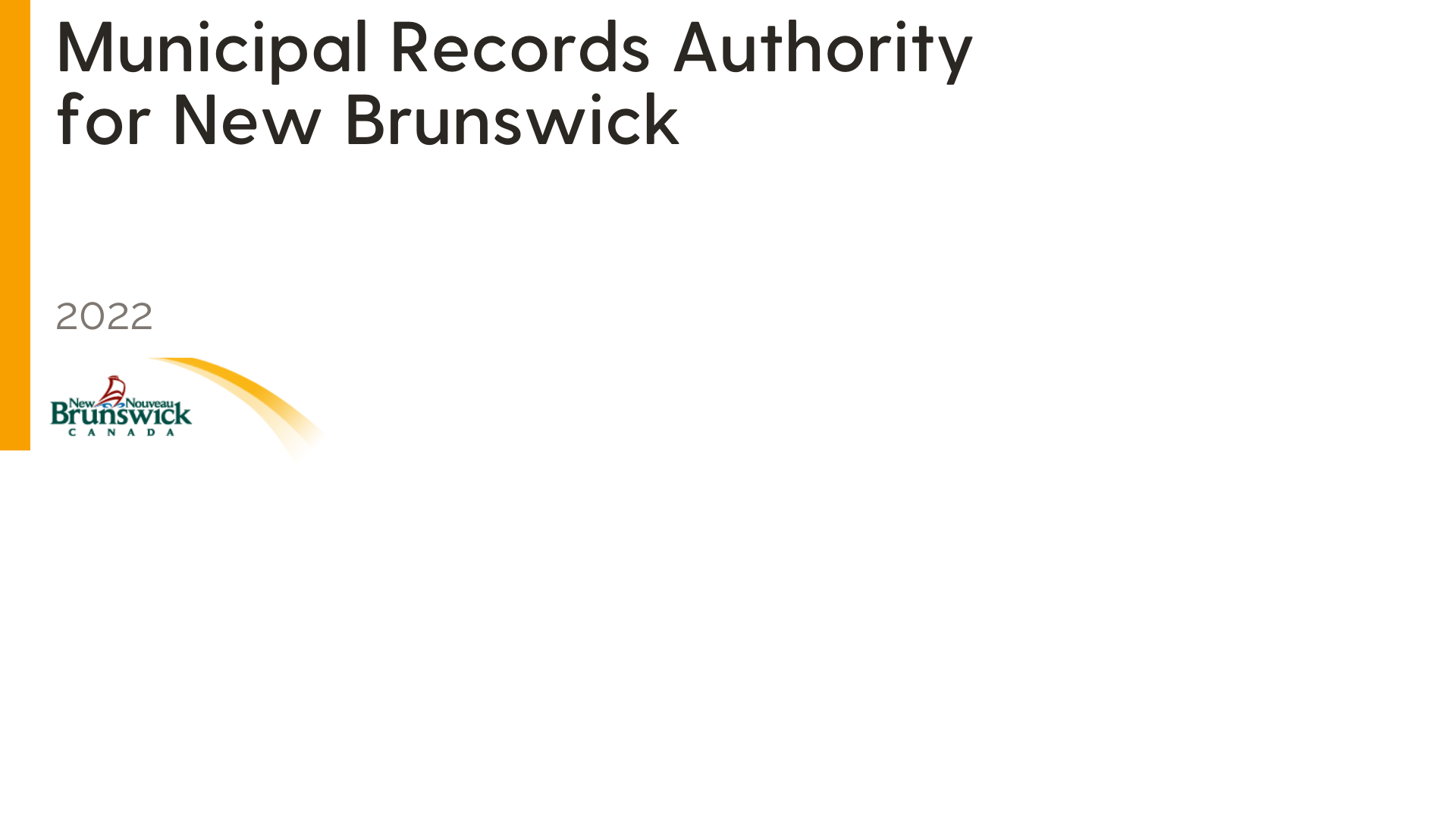 PrefaceRecords and information management is the systematic control of records, regardless of format, from creation to final disposition. The people who create, use, and keep records find themselves managing information in a multitude of formats. Email, word processing documents, spreadsheets, databases, , text messages and other electronic formats and a multitude of platforms -shared drives, hard drives, in the cloud, in social media, on websites, in sharepoint, and various other systems.  Most municipalities continue to create and manage records both electronically and in the filing cabinet.  Administrative and operational changes resulting from amalgamation, budget restraints, legal claims against municipalities, and right to information and privacy concerns require information to be managed efficiently and accurately. Increased dependence on the use of information systems means that all organizations are faced with issues relating to the management of information.The Archives Act designates the Provincial Archives responsible for the preservation of government records.  In 1987, the Archives introduced a document entitled Authorities Governing the Retention and Disposition of Records of the New Brunswick Municipalities.  Since then, municipal governments have undergone many changes.  When it became evident that the 1987 document no longer met municipal needs, the Provincial Archives, with the assistance and cooperation of a committee of municipal clerks and administrators, developed a new subject classification plan and retention schedule. The Municipal Records Authority (MRA) was first released in 1998, providing a , comprehensive file plan and retention schedules.  In 2009 and 2010, a Steering Committee of municipalities worked with the Provincial Archives to revise and update the MRA and a new version was published in 2011.. Since that time, a number of updates and changes have been requested by municipalities. These suggestions have been reviewed and incorporated into the 2022 version of the MRA.Table of ContentsPreface								2Introduction	4How the MRA is Organized	4How to Use the MRA 	9Section 1	Administration and Leadership  	12	Section 2	Buildings, Facilities and Properties		22Section 3	Finance  		27 	Section 4	Human Resources		38	Section 5	Information Management and Technology		54	Section 6	Legislative, Legal and Regulatory Services		64	Section 7	Materials and Asset Management		73Section 8	Engineering and Public Works		80Section 9	Planning and Development		87Section 10	Protective Services		96Section 11	Public Transportation		103	Section 12	Recreation, Sport and Cultural Services		108Appendix A Request for Change		114Appendix B Transfer of boxes to Provincial Archives		115Appendix C Table of Concordance 		117Appendix D Glossary		127 Appendix E Template “Authorization for the destruction of records”		130Appendix F Retention of Computer System Backups		131Appendix G A Guide to Identifying and Handling Non-Records		132Index						140IntroductionThe Provincial Archives of New Brunswick is responsible for establishing retention schedules and for preserving records of enduring value.  Where a municipality is committed to establishing and funding a local archives, the Provincial Archives may enter into a contractual agreement with the municipality for the maintenance and preservation of municipal records of archival value as defined by this Authority.The Municipal Records Authority (MRA) is the official guide for the management of municipal records within the province of New Brunswick.  The MRA serves two purposes:it provides a suggested framework for the organization and description of records,  it provides approved retention and disposition schedules for those records. It is important to note that municipalities with a different file classification plan already in place are not obligated to use the MRA File Classification Plan, but they must use and apply the appropriate retention and diposition schedules contained therein.Any questions regarding MRA and its use should be directed to the Corporate Information Management Unit, Government Records Section, Provincial Archives of New Brunswick. (506-453-2897)How the MRA is OrganizedThe Municipal Records Authority (MRA) is the recommended standard to be used for the management of records for the municipalities of New Brunswick.  It is a hybrid function-based, block-numeric file classification plan that provides a framework for the organization and description of records.  The classification plan is accompanied by authorized retention and disposition schedules for those records.  A retention schedule determines the length of time the record must be kept, and states what will be done with it when it is no longer required as an active record in office. The hybrid classification approach consists of a file plan made up of high-level common functions and activities - identified by an analysis of an organization’s business functions, activities, and transactions - which tend to be stable over time. The hybrid file plan also provides more flexibility relating to the identification and naming conventions of lower level transactions to promote user acceptance.  Although flexible, it is important to note that the use of standardized naming conventions and taxonomies is considered very important and is encouraged.  The result of a hybrid file plan is a much flatter hierarchy of classification, ideal for electronic records management applications, where retention is applied at the primary/activity level. GeneralThis document consists of an introduction to the manual;the subject classification plan and retention periods for municipalities;an alphabetical index consisting of subject headings and synonyms to assist users in locating file headings;and appendices.Organizational Structure of MRAMRA classifies records at three levels: 	Main Groups/Functions		Primaries/Activities			Secondaries/TransactionsAs you move down through the classification levels, they become more specific.Main Groups or FunctionsThe subject classification plan uses a system in which blocks of numbers are assigned to each main group of headings, which represent the broadest level in the file structure and describe common basic functions of the municipalities.The subject classification plan is divided into the following main groups/functions:Primaries or ActivitiesEach main group/function is subdivided into primaries.  Primaries are activities related to a specific main group/function.  Primaries within the main group are arranged alphabetically, where possible, for more efficient filing and retrieval of information.  An exception to this rule is that the first assigned primary number in each section is called “General” (e.g. Finance – General).  The “General” primary/activity is used to classify records whose function applies to the main group as a whole, or for records that do not fit into a more specific primary/activity.A list of primary numbers and primary subjects is found at the beginning of each main group.  Gaps have been left between primary numbers for expansion purposes.  As a municipality implements and uses the plan, it may be necessary to create primaries to accommodate new subjects.  When this happens, complete a Request for Change form (see Appendix A).Scope NotesEach primary/activity is briefly described in a “scope note” which indicates the types of records  which should be included/filed under that primary.  Examples of possible files under a particular primary, cross-references to other primaries, and explanatory notes are also included here.  It is very important to examine scope notes and examples provided when classifying.Secondaries  or TransactionsSecondaries are the most specific level of the file structure.  Frequently used or common transactional or secondary subjects have been suggested for use in the scope note and examples. Municipalities may assign secondary/transaction numbers.  When assigning a secondary number, both primary and secondary numbers will constitute the complete file number.  It has been left to the municipality whether or not to assign a unique identifier number to the secondaries/transactions.  Possible options are listed below:a two-digit number following the primary number, (e.g. 0590-01). -01 for Land Assembly Reports material followed by the next consecutive numbers for other subjects (e.g. -02, -03, etc)-20, 30, 40, 50 for case file records. Case files contain documents relating to a specific time limited entity, such as an event, project, transaction, product or organization, or to an individual.  Case files are generally standardized; that is, they may contain the same type of information or forms.  They are frequently filed by name or number.  Examples of case files are project files, committee files, contract files, by-laws, etc.File codes may be used in conjunction with primary and secondary numbers or with the primary only.  Codes are letters and/or numbers that abbreviate the proper names of locations, organizations, etc.  Commonly used acronyms can serve as a code.  For example:	0125	Associations, Clubs, Societies 		0125	- 20/A1	Association of Records Managers and Administrators			- 20/A2	Association of Municipal Administrators			- 20/B1	Better Business Bureau			- 20/C1	Canadian Cancer Society		       ­		CODES0125	Associations, Clubs, Societies 	0125	- ARMA	Association of Records Managers and Administrators		- AMANB	Association of Municipal Administrators		- BBB		Better Business Bureau		- CCS		Canadian Cancer Society		        ­		CODESTertiary Numbers can be used when it is necessary to sub-divide a secondary/transaction subject.Retention and Disposition SchedulesA retention schedule establishes the life cycle of records.  It specifies the length of time the records must be kept in the office (active), how long they are stored off-site (semi-active), if applicable, and how the records will be handled at the end of their life (final disposition). The final disposition is based on the administrative, legal, fiscal, historical, or other value of the records. Retention schedule information has been assigned to the primary/activity level.  The retention periods are to be applied by the division/department/office that has custody of the record.  Copies of records held by other areas or offices only for reference or convenience can and should be destroyed as soon as no longer needed, and not longer than the specified retention period.Active Period (A)The column labeled “A” refers to the period of time the records are active in the office.  These are the records that are regularly referred to during the course of daily activity, and which are maintained in the office space.    Generally, the active period is determined by the frequency of need or retreival:  if retrieval/reference is more frequent than one reference per linear foot (30 cm) per month, the records are considered to be active. The active period for a records series can be found under the column labeled A, and include the following:AP, or Active Period, is used when the active period of the records is limited to a defined period of time.  SO stands for Superseded or Obsolete and is used when records are replaced with newer, up to date information which renders the older record out-of-date.Cy stands for calendar year and fiscal year, January 1 to December 31, or for a period of twelve consecutive months.Semi-Active Period (SA)SA refers to records which are not frequently required and which need not be maintained in the office space, storage areas or equipment of the user.  These records still have value to the municipality, but may be stored off-site according to the number of years in the specified retention period.  Retrieval and reference access for records in  semi-active period is generally less than one reference per one linear foot (30 cm) per month.The semi-active period for a records series is found under the column labeled SA, and is represented by a number followed by a "y" for year, for example, 0y = zero years, 5y = five years, etc.  This refers to the number of years the record should be housed in semi-active storage.Depending on volume of records, the municipality may choose to keep semi-active records in-office instead of storing off-site.Final Disposition (FD)The column “FD” refers to the disposition of the records.  This indicates that the records have reached their inactive state.  The records are no longer required for the function for which they were created, or they are referred to so rarely by the municipality that they may be transferred to the Provincial Archives of New Brunswick.  When records reach the inactive state they are ready for their final disposition.  Final disposition of records is undertaken in one of three ways:D for Destruction.  Records no longer having any value are disposed of by means of shredding, recycling, deletion/erasure, etc.  Municipalities are responsible for making appropriate arrangements for the proper destruction of records.  SR for Selective Retention. Records identified as having a selective retention are to be transferred to the Provincial Archives of New Brunswick.  The records will be assessed and some or none at all will be permanently preserved. AR for Archival Retention.  Records with a final disposition of “AR” are to be transferred to Provincial Archives for complete retention where they will be permanently preserved in their entirety. Note: Once transferred to the Archives, the care, custody and control of the records no longer rests with the municipality.  Records may be reformatted to micrographic or digital images, and the hard copy destroyed.For ease of reference, a definition for each abbreviation is also provided in the footer of each page in the main body of the document.Please contact Provincial Archives, if any items slated for destruction appear to have historical value.Sample Primary:  	Consists of records relating to the management of trees, gardens and planting.  Examples:  identification of diseased trees/threats (i.e. gypsy moths), cutting projects, planting.For the operations of parks and their maintenance, see primary 3300.For the development of parks see primary 0590.For the procurement of plants, shrubs and trees, see primary 1910.- by subject- other		A=Active (in office) SA=Semi-active (in storage)   FD=Final Disposition of inactive records AP= Active Period, as defined   SO= Superseded or Obsolete  y=year    Cy=Calendar/Fiscal year   D=Destroy    SR= transfer to Provincial Archives for selective retention    AR= transfer to the Provincial Archives for complete retentionHow to use the MRA Classification Plan This optional/suggested standard classification plan will assist in the maintenance of an effective records management program. It allows for the proper arrangement of records by listing the standard file number, the standard file title, with accompanying cross references and explanatory notes.  It also links file titles with the appropriate retention and disposition periods.  To file a record using the MRA,   begin by identifying the subject/activity of the record or the file.  For example, an invoice covering a catered lunch for a business meeting is received.  The payment of a bill is determined as belonging to the function (main group) of Finance.  The payment of the invoice would be considered an accounts payable record.  The transaction (secondary) would be Payables – by vendor name, by year, etc. The classification number is assigned to the document  and/or a file is created, if required.Each municipality should have a "working" file list, based on the MRA, which reflects actual files held by the municipality.  This list will indicate which files the municipality has actually created, and which subjects are being used.  Never create an unnecessary or "empty" file.  The file list should be kept as current as possible. Retention PeriodsThis 2022 MRA contains updates to the 2011 MRA which replaced the 2004 version of this document.  The authorized retention and disposition schedules of the 2011 MRA are to be applied to records that are currently in the care, custody and control of the municipality.   If certain retention periods and dispositions are not feasible for your municipality, please contact  the Corporate Information Management Unit of the Provincial Archives (506) 453-2897 or email at records.centre@gnb.ca.To apply the retention schedule, the disposition date will be calculated using a  trigger, either Cy (calendar/fiscal year), or SO (superseded/obsolete) or AP (active period as defined).  For example:For retention periods with Cy, the disposition will always be the month of January following the complete retention.  If you have a document/file dated 2000, and a retention schedule of Cy+1y/4y/D, that file can be processed for Destruction in January 2006 (Cy=2000 +5 years =2001, 02, 03, 04, 05).For retention periods with AP, the disposition will be the month after the action of the defined period following the complete retention.  If you have an agreement that expired in July 2005, and the retention schedule is AP+1/5y/D, that agreement file will be able to go for destruction in August  2011 (AP=July 2005 + 6 years= 2006, 07, 08, 09, 10, 11).  If the trigger closing month is unknown, you may want to calculate using the month of December of the current year.  For retention periods with SO, the disposition will be the month following the superseded/obsolete action.  If you have a policy that was superseded in February 2005, and the retention schedule is SO/5y/SR, the file will be going for archive selection in March 2010 (SO=Feb 2005+ 5years= 2006, 07, 08, 09, 10).  When the trigger closing month is unknown, you may want to calculate using the month of December of the current year.   IndexThe MRA index is provided to assist users when classify and filing records.  The index includes a list of terms arranged in alphabetical order which point to an activity(primary) number.  First the user must determine the type, content and/or context of the record they need to classify or file, and then look up the keyword in the index.    Prior to classifying and filing the record, the scope note of the primary should be read to ensure that this is the correct place to file the records.  Appendix A – Request for ChangeWhen a change is required in the MRA, municipalities should complete the form and sent it to the address indicated on the form.  All changes are to be communicated to the Records Analyst responsible for the MRA.  Changes can include additions or deletions of subjects, or a modification of a retention period.  Appendix B - Transfer of Archival Records Records transferred to the Provincial Archives should be sent in standard record boxes and organized according to the Municipal Records Authority.  Please refer to Appendix B for complete information on how to send records to the Provincial Archives. Appendix C – Table of ConcordanceA Table of Condordance is included to assist users that have implemented the 2004 MRA in updating their file plans.  Appendix D - GlossaryIncluded with the plan is a list of records and information management and archival terms along with their accompanying descriptions found within the MRA. Other AppendicesThe MRA manual also includestemplate “Authorization for the destruction of records” which can be customized for your requirements, see Appendix E;“Retention of Computer System Backups”, see Appendix F;and “Identifying and Handling Records and Non-Records”, see Appendix G. Section 10100 - 0499ADMINISTRATION AND LEADERSHIPAdministration and leadership is the function which documents administrative activities within the organization.  It includes records and supporting documentation of the Council, intergovernmental relations, liaison with non-government organization, reviews of organizational planning processes, the development of organizational policies, procedures and guidelines, the management of complaints, activities such as community award, ceremonies, and visits, hosted functions, general inquiries, the activities of Boards, Commissions and Committees, and attendance and particicipation in conferences, workshops, and symposia.SECTION 10100 - ADMINISTRATION AND LEADERSHIP - 0499ACTIVITY TITLES, ACTIVITY NUMBERS, AND RETENTION SCHEDULES (ALPHABETICAL LISTING)ACTIVITY NUMBERS, ACTIVITY TITLES, AND RETENTION SCHEDULES(NUMERICAL LISTING)Consists of records of a general nature relating to the leadership and management of the municipality not found elsewhere in this section.  Examples: appointment books, calendars, condolence letters, congratulations, directories, general inquiries, invitations, proclamations, requests to attend meetings, season’s greetings, simultaneous translation and interpretation services, thank you letters, translation services, welcome messages.

For 311 Service Inquiry Systems, see primary 1320.- by date- by event- by subject- otherConsists of records relating to the municipality's participation in the functions of outside groups, corporate or board memberships in associations, federations, foundations, institutes, leagues and other groups for reasons of mutual professional interest and individual interests.  Includes membership fee notices, notices of meetings, agendas, minutes, and reports.  - by association- by society- by foundation- by league- otherConsists of records relating to planning, coordination, promotion, and documentation of bilingualism and provision of  services in both official languages.  Examples:  complaints and responses with supporting corrrespondence, complaint reports, general correspondence, linguistic profile reports.For general complaints, see primary 0165.For language training, see primary 1200.- by subject- by position- by service- by profile- otherConsists of records relating to ceremonies, visits and functions or receptions hosted by the municipality.  Includes inaugurations, laying of corner stones, celebrations, ribbon cutting, royal visits, visits from heads of state or other dignitaries, and visits and tours arranged either partially or wholly by the municipality.  Also includes visits and tours to other countries and within Canada and special declarations such as twinning/sister city and friendship protocols. For records relating to payment of functions, see primary 0715.- by subject- by name- otherConsists of records relating to the establishment, organization and functions of external and internal boards and commissions, committees, councils, groups, task forces, etc.  Includes agendas, notices of meetings, minutes, terms of reference, appointments and related correspondence.  
NOTE:  Secretaries notes and verbatim excerpts of Standing Committees/Committees of Council that are transcribed to the official minutes should be removed from files and destroyed  prior to sending to Provincial Archives for permanent preservation.  Purge date to be determined by municipality.  
For municipal employees completed conflict of interest disclosure forms, see primary 1140.
- by board  - by commission  
- by committee- by task force- by panel- by council- otherConsists of records relating to general complaints received from the public and from private organizations as well as other government organizations regarding services performed by the municipality.    Examples: comments and concerns, complaints, criticism and petitionsFor complaints and petitions relating to a specific subject, refer to the subject file.For language related complaints, see primary 0140.- by date- by event- by subject- otherConsists of records relating to awards presented to citizens/organizations of the municipality in recognition of achievements.  Also includes records relating to promotion or awareness, e.g. "Mayor for a Day", etc.- by title- by recipient- otherConsists of records relating to the participation in or the establishment, organization, and functions of conferences, meetings, symposia, workshops and seminars.  Included are agendas, notices, minutes, arrangements and preparation documentation, and reports.For meetings of associations, club and societies, see primary 0125.  For co-ordination of conventions/conferences being held in the municipality, see primary 2525.For payment of expenditures, see primary 0715.- by conference- by symposium- by workshop- by meeting- otherConsists of records relating to Open and Closed Meetings of Council.  Included are Council meeting agendas, minutes, and Council legends (documents that identify the actions of Council).  May include the agenda packet and information items provided to councillors prior to meeting as well as the resolution materials.Examples:  conflict of interest disclosure of elected officials, public record of closed meetings, recordings of meetings (audio/video/digital), roles and responsibilities of Council, special or emergency meetings, and regular Council meetings.For municipal employees conflict of interest disclosure, see primary 1140.For Standing Committees/Committees of Council Minutes, see primary 0160.  NOTE:  Council Minutes files may be microfilmed or imaged for preservation after transfer to Provincial Archives.  When transferring the records, municipalities may request the paper copy be returned to them if this is the case.  When transferring records of Closed Council Minutes, please ensure that they are clearly marked “CLOSED COUNCIL MEETING MINUTES”. - by date- by topic- otherConsists of records relating to intergovernmental relations and liaison with organizations. Includes records such as exchange of information, notifications and inquiries, offers of service, program information, policies, curriculum, etc.  Examples:  ambulance services, Provincial and Federal government departments, foreign government, local government, crown agencies or corporations, universities and colleges, schools and school districts, hospitals and hospital networks, businesses, other municipalities, interest groups, etc. - by organization- by agency- by department- by group- by institution- otherConsists of records relating to management improvement studies, office surveys and other records relating to the improvement of performance.  Included are offers of service presented to the municipality by consulting firms in regard to management and office improvement and organizational effectiveness studies.  - by study- by office surveys- by topic- otherConsists of records relating to program planning, coordination and direction, including the development and execution of plans in relation to program goals and objectives.   Also included are reviews and analysis of plans and programs.Examples:  departmental/divisional work plans, lists of goals and objectives, mission statements, organizational charts, performance indicators, plans and programs analysis, privatization of programs, program implementation files, program and project plans, program reviews (audits), strategic planning, and workforce adjustment strategy.For financial audits, see primary 0745.For organizational effectiveness studies,see primary 0300.For Quality Management Systems audits and reviews, see primary 0320.- by program- by project- by review- by plan- by topic- otherConsists of records relating to the development and revision of administrative and operational policies, procedures, standards, guidelines, circulars, directives, bulletins, instructions, and best practices.  For bylaws, see primary 1630.- by policy- by procedure- by guideline- by standard- by circular, directive, bulletin- otherConsists of records relating to the development and maintenance of a Quality Management System Standard such as the ISO 9001:2000.  Includes records relating to internal audits, audits by the Quality Registrar, major and minor nonconformances, management reviews, and any records generated as a result of the audits by either the Internal Audit Team or the Quality Registrar.Examples:  application software for document management, award of registration, GAP Analysis, Internal Communication Plan for QMS, ISO Consultant, ISO 9000 Registrar (external auditors), copies of ISO Standard, management review meetings, presentations on the QMS, QMS document management plan, implementation strategy, implementation team, project team, and QMS web site (development and maintenance), process MAPs and flow charts, service profiles (service descriptions), continuous improvement initiatives, training, reports of internal team, reports of the external auditors, etc.For Steering Committees Minutes, see primary 0160.- by audit- by reviews- by reports- by topic- otherConsists of records relating to administrative reports and statistics, including drafts and supporting documentation for department/division heads, groups, etc.  Also includes annual reports.- by type- by date- by department, division, branch, or unit- by topic- otherSection 20500 - 0699BUILDINGS, FACILITIES AND PROPERTIESBuildings, facilities and properties is the function that supports the acquisition,  disposal, maintenance, construction and protection of the municipality’s real property assets.  It  includes space planning, building and property acquisition and disposal, construction, maintenance and repair and the physical security of the buildings and properties.For agreement and contract management, see primary 1620.For policy and procedures development, see primary 0315.SECTION 20500 – BUILDINGS, FACILITIES AND PROPERTIES - 0699ACTIVITY TITLES, ACTIVITY NUMBERS, AND RETENTION SCHEDULES (ALPHABETICAL LISTING)ACTIVITY NUMBERS, ACTIVITY TITLES, AND RETENTION SCHEDULES(NUMERICAL LISTING)Consists of records relating to the general management of buildings, facilities and properties for which there is no specific primary.  Examples:  building directories, cafeterias and eating places, conference room bookings. For information regarding canteens/concessions of sporting or recreational facilities, see primary 3270.For rentals of rooms by the hour/daily basis, see primary 0850.For lease agreements, see primary 1620.- by service- by subject/topic- otherConsists of records relating to the planning and arrangement for the allocation, use and outfitting of office and warehouse space and other accommodations including space related requirements as well as the administration of parking spaces for employees (parking permits, waiting lists, space holder lists).Examples: accommodation reports, allocation of space, arrangements for services, floor plans, organizational moves, plans for expansion, and parking administration.- by subject/topic- by space - other Consists of records relating to all municipal buildings and facilities. Examples:   acquisitions, alterations, construction, copies of contracts, damages, development and development proposals, disposals, fire prevention systems, maintenance and repairs, maps and plans, requests for proposals (RFP's), specifications, utilities (electrical and plumbing, water and sewer) for each facility. For municipal vacant land, see primary 0590.For security plans, see primary 0580.For lease agreements and contracts, see primary 1620.
For maintenance and renovation records of municipal heritage building, see primary 2480.- by structure- by building name- by civic number- otherConsists of tracking, monitoring, installation, inspection, maintenance of security systems, monitoring and reporting breaches of physical security, and the day-to-day access to facilities.  Examples:  security system specifications, security system plans, incident reports, interviews, police reports, bomb threats, break-ins, access restrictions, reports, security service agreements, access permissions, key directories, access cards, codes, visitor daily logs, access logs, video surveillance, voice recordings.  For agreements, see primary 1620.For information security, see primary 1500.For procurement, see primary 1910.- by facilty- by building code- by building name- otherConsists of records relating to municipal vacant land, including acquisition and disposal, land donation, exchange of land, temporary loan of land, alterations, development, utilization, land assembly reports, development of parks and alterations to parks, etc.  May also include records relating to contamination of property by environmental pollutants and/or copy of property deed. For deeds, see primary 1665.For easements and rights of way, see primary 1675.  For encroachments, see primary 1675.  For expropriations, see primary 1695.For leases and mortgages, see primary 1620.For list of properties purchased and sold, see primary 0745. For procurement of trees, shrubs and plants for parks, see primary 1910.For the operations of parks and their maintenance, see primary 3300.NOTE:  When facilities are built on vacant municipal property, all related information should be transferred to the facility file, primary 0520.  This includes land assembly records.- by property code- by property name- by subject- otherSection 30700 - 0999FINANCEFinance is the function that supports the financial and managerial accounting of the organization.  It reflects the receipt, control and expenditure of public funds.  It includes accounts and accounting, audits, budgets, salaries and wages borrowing and debt management, fees, funds and grants, investments and other fiscal details.For procurement, see primary 1910.For policy, procedures, standard development, see primary 0315.For committees, see primary 0160.SECTION  30700 – FINANCE - 0999ACTIVITY TITLES, ACTIVITY NUMBERS, AND RETENTION SCHEDULES (ALPHABETICAL LISTING)ACTIVITY NUMBERS, ACTIVITY TITLES AND RETENTION SCHEDULES(NUMERICAL LISTING)Consists of records relating to financial management functions not included elsewhere in this section.Examples:  currency exchange rates, travel arrangements.For bonuses, see primary 0955.For allowances, see primary 0715.- by event- by subject- by service- otherConsists of records relating to the administration and management of accounting systems and reconciliations of accounts.  Examples:  accounting codes, accounting for tangible capital assets,  account reconciliations, account with a credit line.For reports, statistics, and statements, see primary 0940.For year-end procedures, see primary 0315.For cash receipts, see primary 0720.- by account- by type- otherConsists of records relating to all payable accounts and fees paid by the municipality.   Examples:  allowances/advances, billings, cash advances, copies of financial transactions, employee expense claims, correspondence, invoices, packing slips, payments to consultants, professionals and lecturers, petty cash, progress reports, overdue accounts, salary advances, special allowances, subscriptions, supporting documentation, travel advances, tuition fees reimbursement, vehicle allowances, working capital, etc. -  by account number-  by employee-  by vendor-  by claimant-  by fees  - by type - other Consists of records relating to revenue received/collected by a municipality through services and revenue sources other than taxation.  Includes the cash receipts and the write off lists/reports.- by account number- by type- otherConsists of the records relating to outstanding uncollected accounts.  Includes correspondence, methods used to collect the receivables, copy of invoice, inquiries on outstanding bills, and process leading to writing off the receivables.- by account number- by surname- by type- otherConsists of records relating to the administration of financial audits and reviews of agreements, financial procedures and programs.  Included here are audits, reports, responses, follow up, and related correspondence such as list of properties purchased and sold.  For departmental reviews, see primary 0310.- by audit- by name- by date- otherConsists of records relating to the administration of bank accounts.    Examples:  bank deposit book, bank statements, bank transfers, cheque registers, cancelled cheques, debit card/credit card transactions, corporate credit cards, line of credit, electronic transfer of funds, bank reconciliations of the water, sewer, and general fund accounts, and safety deposit box.For payroll registers, see primary 0955.For bank signature cards, see primary 0965.For other accounts reconciliations, see primary 0705.- by account number- by type- otherConsists of records relating to municipal borrowing and debt management.  Included here are records on the short and long term borrowing authorizations by the Municipal Capital Borrowing Board, repayment plans, etc.Examples:  debt servicing plans, applications for borrowing, approvals, financial estimates.For bonds and debentures, see primary 0790.-by application-by year-otherConsists of records relating to the budgetary process for municipalities.  Includes planning, estimates,  forecasting for both operating and capital budgets, distribution of appropriated funds by transfer, and all budget records leading to, and the approval from, the provincial government. Examples:  general budget, general fund operating budget, general fund capital budget, public consultation documents, transfer and reallocation of funds, utility fund operating budget and utility fund capital budget.For grants and allotments to organizations, see primary 0875.For the management of funds, see primary 0875.- by budget year- by transfer- by type- otherConsists of records relating to debentures and bonds issued, initial issuance of the debenture or bond as well as records of payments made to investors.   Examples:  bond registers, cancelled bonds, cancelled coupons, debentures, offerings.For borrowing and debt management, see primary 0765.-by offerings-by register-by year-otherConsists of records relating to the collection and administration of fees, fines and charges on facility rentals, street vending site fees, facility fees, by-law fines, user fees, and for utilities (water and sewer) including electricity and garbage collection.  For records relating to the planning, design, maintenance, etc. of water and sewer systems, see primaries 2375 and 2380.For tuition fees reimbursement see primary 0715.For payments to consultants, professionals and lecturers, see primary 0715.-by type-by civic address-otherConsists of records relating to the management and operation of funds (trust, reserve, sinking or revolving) established by the municipality, and grants (or donations) of money or allotments awarded to outside organizations, agencies or individuals to carry out operations, approvals, projects and assignments, etc.  Also includes charities and solicitation activities as well as grants and/or donations received from outside organizations.  Examples:  Emergency Snow Removal Fund, Equipment Replacement Fund, Fireman's Trust Fund, Municipal Police Assistance Fund, grant files, etc.-by fund or grant-otherConsists of records relating to information on procedures, guidelines and management of investments for the municipality.  Also includes inventory of investments.For investment review reports of the Pension Plan, see primary 1190.-by investment-by name-otherConsists of records relating to licenses and permits issued to individuals, corporations, etc. for various controls.Examples:  amusement licenses, animal control licenses, auctioneer’s licenses, banner permits, business licenses, kennel licenses, liquor licenses approval (Special Occasion Permits), peddler /hawker licenses, street vending licenses, taxi licenses, transient traders’ licenses.For fire burning permits, see primary 2830.For building and demolition permits, see primary 2425.-by license type-by permit type- otherConsists of records relating to financial reporting systems, financial management reports, statistics and statements.  Includes working papers, printouts, correspondence, balance sheets and individual reports.  For annual reports and statistics, see primary 0365.- by reports- by statistics- by statement- by date- otherConsists of records relating to the administration and payment of employees and elected officials of the municipality.  Examples:  bonuses, contingency or performance pay, deductions, long service pay, pay advices, payroll files, payroll registers, salary/market adjustments, time sheets, T4s and T4As. For records relating to benefits, see primaries 1045 and 1070. For superannuation registers, see primary 1190. For pay advances, see primary 0715.NOTE:  Municipalities must ensure that a record keeping systems is in place for pension, deductions, personnel records, etc., in order to allow destruction of records under this primary.- by pay period- by year- by subject- otherConsists of records relating to financial, procurement and spending signing authorities.Examples:  Authorizations, cancelled authorities, signature sample cards/forms, temporary authorities.  For correspondence signing authorities, see primary 1300.  -by type-otherConsists of records relating to taxes and assessments.  Examples:  exemptions, federal taxes, goods and services tax, harmonized sales tax, property tax (general, and appeals), provincial taxes, tax rebates, etc.  For payment of property taxes on municipally owned properties, see primary 0715.For property assessment roll, see primary 0975.-by tax name-by rebate -by type-otherConsists of the property tax assessment roll.  - by year- otherSection 41000 - 1299HUMAN RESOURCESHuman Resources is the function that supports the administration of employees and employee services.   It includes records and supporting documentation about the review and establishment of positions, hiring processes, employee employment file, leave and absenteeism, occupational health and safety, training and development, collective agreement negotiation, grievance and adjudication, employee performance and relations, volunteerism, and human resources planning.For salary and wages of employees, see primary 0955.For agreements and contracts, see primary 1620.For policy and procedures development, see primary 0315.For committee minutes and agendas, see primary 0160.SECTION 41000 - HUMAN RESOURCES - 1299ACTIVITY TITLES, ACTIVITY NUMBERS, AND RETENTION SCHEDULES (ALPHABETICAL LISTING)SECTION 41000 - HUMAN RESOURCES - 1299ACTIVITY NUMBERS, ACTIVITY TITLES, AND RETENTION SCHEDULES(NUMERICAL LISTING)Consists of records relating to the general administration of human resources management activities not shown elsewhere in this section.  Examples:  unsolicited résumés for employment.- by subject- by activity- otherConsists of records relating to the administration of employee appointments and acting appointments including announcements.For appointments other than employees, see subject matter file.  NOTE:  A record of employee appointments and acting appointments shall also be filed with the employee file.- by name- by appointment or acting appointment- by otherConsists of records relating to awards, honours, decorations and commendations given to employees of the municipality. Examples:  employee of the year, long service awards, employee suggestion program. For awards and honours given to citizens or organizations/businesses,see primary 0167.- by award- by event- by employee name- otherConsists of records relating to information about employee and family wellness programs.  Examples:  addiction counselling program, employee and family counselling/assistance, fitness and lifestyle appraisal, lunch and learn programs, referrals for assistance, rehabilitation documents of employee and/or family, reports and statistics,  etc. For injury at work claim, see primary 1130.- by program- by employee or family- otherConsists of records relating to permanent employees and their work history and employability.  Permanent employees are considered as being full time staff or may be a term/casual/part-time employee staff on the municipality’s practices.   Examples:  applications for employment, birth certificates/proof of age, résumés, income tax documentation, letters of offer, acceptance and appointment correspondence, oath of office,  confidentiality agreement form, position information, salary and wage information, education degrees, licenses and certifications required for position, training certificates, benefit information, pension correspondence, records of employment, lump sum in lieu of pension plan, change forms, medical certificates, security checks (if required), notice of termination and benefit requests.For non-permanent employee files, see primary 1055.For performance appraisals and employee work plans, see primary 1135. For pension benefits forms (Form 3.2), see primary 1190.For employee training, see primary 1200.For payroll deductions, see primary 0955.For accidents and personal injury to employee, see primary 1130. For employee disciplinary records, see primary 1135.NOTE:  Municipalities may file records relating to pension benefits, employee training, and performance appraisals in the employee file but must apply their assigned retention period.

NOTE: As outlined in the Firefighter’s Compensation Act, section 54, records must be retained for 60 years after the volunteer firefighter has ceased serving the municipality.- by employee surname- by employee number- otherConsists of records relating to non-permanent employees and their work history and employability.  These employees may not necessarily have access to all the benefits to which permanent employees are entitled (such as a pension plan).  May include employee files of term and casual (including students) employment, seasonal, Corps of Commissionaires, secondment, contract and/or personal service contract status.  Examples:  applications for employment, birth certificates/proof of age, résumés, income tax documentation, letters of offer, acceptance and appointment correspondence, position information, salary and wage information, education degrees, licenses and certifications required for employment, training certificates, benefit information, records of employment,  change forms, medical certificates, security checks (if required), notice of termination and benefit requests.For permanent employee, see primary 1050.For performance appraisals and employee work plans, see primary 1135. For employee training, see primary 1200.For payroll deductions, see primary 0955.For accidents and personal injury to employee, see primary 1130. For employee disciplinary records, see primary 1135.- by employee surname- by employee number- otherConsists of records relating to the administration of hours of work and overtime, and leaves and holidays.    Includes  records such as hours of work, work schedules, flexible hours, time off to vote, time off for special occasions, compressed work week, early closing, overtime including compensation, vacation leave, sick leave, special and other types of leaves, designated paid holidays  and attendance reports.   Examples:  absence reports, compensation-in-lieu, flexible hours schedule, hours of work and overtime, work schedules.For time sheets, see primary 0955.For educational leave, see primary 1200.- by employee surname- by report- otherConsists of records relating to the administration of various benefits provided to employees.Examples: accidental death and dismemberment, computer purchase plan, deferred salary leave plan, dental insurance, disability insurance (long and short term), employment insurance, group life insurance, medical insurance, modified/restricted work program (for health reasons), travel insurance. For insurance of vehicles or facilities, see primary 1775. - by benefit- by program- otherConsists of records relating to the administration and evaluation of positions and/or employees for the promotion and reclassification of personnel.  Examples:  delegations of classification authority, job evaluation questionnaire/form, pay groups/ranges standards, position descriptions (classification), promotions, promotional routine (re police and fire departments), reclassification requests, red-circled positions, review board hearings, selection standards. For employee performance appraisal and work plans, see primary 1135.NOTE:  A copy of a record of decisions/actions affecting an employee’s promotion and/or reclassification must be placed in the employee file.- by position- by evaluation- otherConsists of records relating to contract interpretation, issues, and proposed changes to be considered in future bargaining, and the negotiation of collective agreements.  Also documents the relationships between the organization’s management and employees’ unions, groups, or associations, as well as the certification of bargaining agents by the Labour Relations and Employment Board. Examples: bargaining calendar, copies of collective agreements, correspondence, decisions on certifications, lists of contracts, pay increases, interpretation manuals, negotiation correspondence, meeting notes, working papers, essential employee listings, seniority lists, records relating to strikes and work stoppages, and lists of designated employees.For collective agreement, see primary 1620.For policy, procedures and guidelines, see primary 0315.- by date- by subject- otherConsists of records relating to methods and procedures for handling grievances and complaints of employees, individual case files, etc.  Includes records on arbitration and adjudication.- by employee surname- by union local- otherConsists of the records relating to the employee’s accident(s) and its effects on the employee’s ability to work.Examples: employee incident reports, employee accident reports, completed Worksafe NB accident forms, claims, letters of acceptance/decline from Worksafe NB, letters relating to the employee’s ability to work, cost of claim report, and copies of claim decisions, appeals, and challenges.NOTE:  Worksafe NB claims may be filed in the individual employee file, but should be removed in accordance with the assigned retention period as indicated here.- by employee surname- by Worksafe NB claim number- otherConsist of records relating to the management of the employee’s performance.  Include performance appraisal, work plans and any disciplinary actions.  Examples: performance appraisals, performance reviews, individual work plans, probation period notices, probation correspondence, disciplinary actions, and disciplinary letters. NOTE:  Performance appraisals may be filed in the individual employee file but should be removed in accordance with the assigned retention period.- by employee surname- otherConsist of records relating to tracking, monitoring, disclosure, investigation, and resolution of employee relations issues. Also documents the process of investigation and resolution of human rights, discrimination, internal and public inquiries into alleged misconduct of current and/or former employees, and harassment complaints against the municipality. Examples: consultation notes with external organizations, complaint correspondence, employees’ conflict of interest disclosure forms, investigation reports, and copies of legal opinions, decisions, disclosure of political activities, recommendations, settlement records, and working papers.NOTE:  Information concerning the employment status of an individual employees is placed in the employee file.-by position number-by employee surname-by subject-by date-otherConsists of the records relating to the assessment, investigation, process, and reporting of workplace health and safety incidents and activities as required by the Occupational Health and Safety Act. Examples: incident and complaint investigations and reports, hazard assessment and control program activities, workplace compliance, periodic inspections, compliance notices, hazard assessment reports, hazardous materials inventory (WHMIS - Workplace Hazardous Material Information Sheets), orders, inspection reports, interview notes, workplace inspection forms, appeals, and investigation correspondenceFor employee worker’s compensation claims, see primary 1130.For committees, see primary 0160.For emergency planning and disaster recovery, see primary 2825.For records relating to individual employees, see primary 1050 and 1055.For records relating to physical security, see primary 0580.- by incident- by activity- by surname- by date- otherConsists of records relating to the management/administration of retirements, resignations, separations and lay-offs of employees.  Also included here are records relating to early retirements.Examples:  abandonment of positions, early retirement program, layoffs/termination lists, retirement program, severance package/program, resignation correspondence, etc. - by program- by subject- otherConsists of records relating to the planning, analysis, management and administration of staffing, number, grade/level and category of positions, the allotment, increase or decrease of personnel, and other staffing issues such as succession planning.Examples:  business case for new positions, job rotation, job sharing and part time employment, job shadowing, manpower/employment status forms, plans of establishment, seasonal employment, secondments/transfers and succession planning.- by subject- by event- otherConsists of the administration of staff promotion, recruitment, and hiring following a competition process, direct recruitment or through specific employment programs such as part-time employment, volunteer programs, student cooperative programs, summer student centres, summer employment programs, provincial employment programs, mentoring programs or federal employment programs.   Also includes the processing of requests for the approval of hiring additional staff for permanent, casual, summer, and term employees. Examples: identification and notifications of vacancy, staffing inquiries and investigations, candidates’ eligibility lists, employment applications, competition files, application evaluations, interview panel notes, interview questions/tests and scores, interview evaluations, reference checks, meeting notes, offers of employment, position descriptions, position advertisements, post-secondary recruitment process, position requests, position rejections, draft competition samples, recommendations, reports, research, staffing requisitions, selection standards, working papers, and correspondence.- by position number- by competition number- by recruitment process- by year- otherConsists of records relating to the Superannuation (Pension) Plan for employees, its interpretation and application, and changes to the Superannuation Plan Rules. The Superannuation Plan also includes employees of agencies that work at “arms length” with the municipality, such as the Downtown Business Network, Regional Solid Waste Commission, etc.Examples:  investment review reports, registers, appointments to Board, reports and statistics, Form 3.2. For records relating to employee retirement program, see primary 1160.For employee deductions related to pension, see primary 0955.For lump sum in lieu of pension plan, see primary 1050.NOTE:  This primary is only applicable to a municipality which offers a Pension Plan for employees via payroll deductions. - by surname- by subject- by year- otherConsists of records relating to employee training, development, and counselling and events provided by internal or external organizations such as language training, career management counselling, coaching and leadership training, and orientation programs.Examples:  education leave information, employee orientation package/program information, employee career management information, approval to attend courses, types of courses, course content and brochures, attendance records and evaluation reports.For elected officials' orientation, see primary 1690.NOTE:  employee training certificate is to be filed with employee records, see primary 1050 and 1055.- by employee surname/number- by subject- by course/workshop- otherConsists of records relating to persons providing volunteer services to the municipality.  Includes the type of services provided, volunteer profiles, and the requirements and conditions of the voluntary service.
Examples:  responsibilities and obligations, training and orientation, work schedules.NOTE: As outlined in the Firefighter’s Compensation Act, section 54, records must be retained for 60 years after the volunteer firefighter has ceased serving the municipality.- by surname- by service- otherConsists of records relating to the development, implementation, and administration of occupational health and safety related programs in the workplace, in accordance with the Occupational Health and Safety Act, such as fire protection programs, first aid programs, smoking in the workplace programs, and identification of hazardous materials programs.Examples: Committee recommendations, annual summary reports, safety audits, work safe program such as 5*22 program, evacuation plans and procedures, first aid program, departmental occupational health and safety program plans, OHS training tracking spreadsheets, reports, training presentations, course confirmations, records relating to communicable diseases, air quality, hazmat records, smoking in the workplace program records, scent-free environment, ergonomic work areas, and allergy reduction related documents.For smoking cessation programs, see primary 1045.For Health and Safety Committee, see primary 0160.- by program- by subject- otherSection 51300 - 1599INFORMATION MANAGEMENT AND TECHNOLOGYInformation Management and Technology is the function of managing and protecting information throughout its lifecycle.  This main group includes the activities associated with access, control, creation, disposal, distribution, custody, preservation, security, protection, and use of information assets in all media formats. Also includes planning, management, and protection of information technology to support information needs and requirements.For computer back-ups, see Appendix F.For agreements and contracts, see primary 1620.For committee minutes and agendas, see primary 0160.For procurement of computer hardware and software, see primary 1910.For training courses, see primary 1200.SECTION 51300 - INFORMATION MANAGEMENT AND TECHNOLOGY - 1599ACTIVITY TITLES, ACTIVITY NUMBERS, AND RETENTION SCHEDULES (ALPHABETICAL LISTING)ACTIVITY NUMBERS, ACTIVITY TITLES, AND RETENTION SCHEDULES(NUMERICAL LISTING)Consists of records relating to information management and information technology not found elsewhere in this section.  Examples:  channels of communication, correspondence signing authorities, production and control of correspondence (terminology, style, quality), and website posting requests.For procurement of equipment, see primary 1910.For security of information, see primary 1500.- by subject- by year- other			Consists of records relating to the installation, operations and uses of communications systems such as telephones, radios, teleconferencing services, facsimilies, voice/data messaging systems.For equipment, see primary 1900.- by type- otherConsists of records relating to the analysis, design, identification, usage, and control of forms.  Examples:  forms history files, inventories, authorizations, revisions, storage and issue/control of forms.NOTE:  These files do not include stocks of blank forms.For procurement, see primary 1910.- by name- by control number- by branch or department or division- other	Consists of records relating to relations with the media including the press, radio, television and other formats of journalism.  Examples:  arrangements for media conferences, contact list of media representative, newspaper clippings, press releases, press/media conferences, and mailing lists.NOTE:  Press releases, newspaper clippings and public service notices may be placed in the appropriate subject file.- by subject- by year- otherConsists of records relating to photographs and biographies, their administration, release and distribution for promotional purposes.  Examples:  biographies, photographs and biographies of elected officials, other photographs for promotional purposes, descriptive notes of photographs. - by subject- by name- by event- otherConsists of records relating to the planning, design, development/production, implementation, distribution, maintenance and administration of all forms of publications, such as books, plans, maps, drawings, brochures, pamphlets, slide shows, film and video productions and audio- visual aids.  Examples:  distribution lists, film production, publication lists, publication inventory, publications, video productions, website publishing and website designs.For maps and plans relating to engineering and public works, see Section 9.- by publication- by distribution channel- by date- by subject- otherConsists of records relating to speeches, lectures, addresses and arrangements for speaking engagements, including speech drafts, etc.NOTE:  Copy of speech and/or presentation may be filed with the subject matter file.- by date- by presenter’s name- by subject- by event- otherConsist of records relating to the day-to-day information technology operational support services such as service support for incidents, problems, configurations, and service/help desk management functions.Examples:  tracking reports, incident reports, statistical reports, request for assistance logs, inquiry logs, password change requests, account creation requests, service requests, inventory lists, and efficiency surveys.- by service- by activity- by date- otherConsists of records relating to planning, developing, designing, testing, implementing, maintaining, administering, and converting computer systems/applications and management of infrastructure.  Examples: active and inactive applications management, desktop technology upgrades, migration, refreshing, and conversion processes, software literature, system documentation, opportunity evaluations, business cases, project charters/plan deliverables, wiring diagrams, coding and systems procedures, system requirements, date issues, change requests, functional flow plans, test scripts, status reports, sign-off documents, warranties and documentation, training presentations and handouts, back-up logs and back-up procedures, router configurations, baseline testing results, diagrams, floor plans, remote device records, encryption records, server upgrades and redesign, server certificates, service requests, patches, schemas, virtual private network requests (VPNs), schedules and amendments, risk analysis report, summary reports, evaluation reports, billing information, site requests, computer identification cards, copies of service level agreements, copies of Request for Proposals (RFPs) and Requests for Information (RFIs), usage reports, lists of staff with large email accounts.For procurement of software and hardware, see primary 1910.For hardware and software inventories, see primary 1810.For security of information, see primary 1500.For computer systems backups, see Appendix F.For service level agreements or software licensing agreements, see primary 1620.For disposal of software or hardware, see primary 1810.For emergency preparedness, see primary 2825.NOTE:  When systems are defunct, obsolete or replaced, please consult with Provincial Archives prior to destruction of the data.- by application- by system- by project- otherConsists of records relating to the administration of internal library or resource centre services, including cataloguing, subscriptions to newspapers, periodicals, newsletters, cost analysis, feasibility studies, loan and distribution of books, periodicals and other library materials, interlibrary loans, bibliography requests, and reference searches. Examples:  collection development, interlibrary loans, requests, subscriptions. For acquisitions, see primary 1910.For public libraries, see primary 0245.- by collection- by catalogue number- otherConsists of records relating to postal and private courier services, including Canada Post, internal mail delivery systems, rates, etc.  Also included here are postal regulations, reports on lost or damaged goods, service interruptions (strikes), etc.Examples:  logbooks, courier services, postal rate increase notices, and damaged mail reports.- by date- by subject- otherConsists of records relating to the management of the records and information management program regardless of format.  Includes requests, project plans, reports regarding classification project, design and development of records classification systems (for both paper/manual and electronic records systems), implementing and applying the Municipal Records Authority (MRA) inventories of records and information, archival services, disposal method used, destruction of records forms/lists with authorization, certificate of destruction/disposal, description of records, and identification of essential records.  For the development and management of  information systems, see primary 1420.  For records and information disaster planning and recovery, see primary 2825.For policies, procedures and guidelines, see primary 0315.For security of information, see primary 1500.For template of records destruction form, see Appendix E.- by activity- by classification- by project- otherConsists of records relating to the administration and management of the right to information while ensuring the protection of privacy.  Includes requests made under legislation, appeals to the Commissioner, and privacy issues.   Examples: advisory and consultation material, meeting notes, privacy impact assessments, reports, routine access requests, copies of decisions, request documentation, submissions, transaction logs, working papers.For security of information, see primary 1500.For committees, see primary 0160.- by applicant- by subject- by date- otherConsists of records relating to the protection of information regardless of format and where it resides.  Examples:  virus warnings, breach reports, investigation findings, security clearances, access rights management, code reviews, audits, corporate information security officer documentation, risk assessments, vulnerability threats, security breach investigations, digital signatures, digital certificates, personal non-disclosure agreements, system logs/audit logs, firewall logs, vulnerability checks, information security classifications, data encryption and confidentiality requirements, education and awareness programs, advisory and consultation information.For physical security, see primary 0580.For computer systems backups, see Appendix F.For records related to the protection of personal information, see primary 1485. - by incident- by activity- by subject- otherSECTION 61600 - 1799LEGISLATIVE, LEGAL AND REGULATORY SERVICESLegislative, Legal and Regulatory services is the function which documents the activities of legal nature.  It includes the acitivities of legislation and regulatory services, legal matters and opinions, accidents and claims, expropriations and deeds, and municipal bylaws and their enforcement.For committee minutes and agendas, see primary 0160.For bylaw enforcement of policing matters, see section 10, Protective Services.SECTION 61600 - LEGISLATIVE, LEGAL AND REGULATORY SERVICES - 1799ACTIVITY TITLES, ACTIVITY NUMBERS, AND RETENTION SCHEDULES (ALPHABETICAL LISTING)ACTIVITY NUMBERS, ACTIVITY TITLES, AND RETENTION SCHEDULES(NUMERICAL LISTING)Consists of records relating to legislative, legal and regulatory services of general nature not found elsewhere in this section.- by subject- otherConsists of records relating to accidents involving municipal property, vehicles and equipment.  Included here are reports and investigations and settlement.  May include copies of policies and procedures.For policies and procedures, see primary 0315.For claims made against or by the municipality, see primary 1650.For insurance policies, see primary 1775.For employee accident and personal injury claims, see primary 1130.-by date-by surnameConsists of records relating to federal, provincial and municipal and private acts, bills and legislation.  Includes correspondence, working papers and other records leading to amendments.- by name - by number- by subject- otherConsists of records relating to all formal agreements/contracts whether at the federal, provincial, municipal or foreign government level, or a partnership agreement or contract.  Also includes leases and mortgages of buildings, facilities and properties, collective agreements and administration of actual contracts of various types such as personal services, equipment, developments, and engineering.  Documentation found in this primary includes the actual terms of the agreement, but not the administrative and operational material generated as a result of these agreements.  For encroachments, see primary 1675.For expropriations, see primary 1695.For financial transactions relating to these agreements, see primary 0715 for payables, or primary 0720 for receivables.For rights of way and easements, see primary 1675.For Zoning Agreement re Section 59, see primary 2590.NOTE:  A copy of the agreement or contract may also be filed under the appropriate subject file.- by agreement- by contract- by memorandum of understanding- by treaty- by accord- by lease- otherConsists of records relating to the creation and enactment of bylaws.   Includes supporting documentation such as recommendations made by related/appropriate departments, Orders-in-Council, copies of advertisements, memos of approval, effective dates and repealed bylaws.  For municipal and rural plans, see primary 2490.- by bylaw name- by bylaw number- by name- otherConsists of records relating to the enforcement of bylaws and the issues related to the enforcement.      For bylaw enforcement of policing matters, see section 10, Protective Services.- by bylaw name- by enforcement date - by subject- otherConsists of records relating to claims by and against the municipality including motor vehicle damage claims and property and personal damage claims.    For claim files involving employees, see primary 1130.  For accident files involving municipal property,vehicles and equipment, see primary 1605.For Small Claims, see primary 1725.- by surname- subject- otherConsists of records relating to deeds for land owned by the municipality. - by PID- by civic address- otherConsists of records relating to the management of easements, encroachments and rights of ways.  Includes requests for and granting of easements and rights of way for the installation of utilities, walkways, storm drainage pipes and access to municipal property/building, and the notices, agreements, approvals, rejections and applications to encroach on awnings, signs, and structures.- by PID- by civic address- otherConsists of records relating to municipal elections including polls, results, elected officials’ orientation, by-elections, etc.  May also include general information regarding federal and provincial elections.   For conflict of interest disclosure for elected officials, see primary 0180.- by by-election- by election- by subject- otherConsists of legal documents, correspondence and maps relating to the expropriation of properties.  Can include documentation required under the Expropriation Act, appraisal reports, maps, plans, and briefs of law.- by surname- by civic address or PID number- otherConsists of records related to legal matters/issues such as bankruptcy matters, legal research topics, case law, and precedents.- by subject- otherConsists of records relating to legal opinions and decisions, prepared and/or received by municipal staff on a variety of issues and legislation.   NOTE:  Copies of legal opinions should also be placed in the appropriate subject file.- by subject- otherConsists of records relating to litigation instigated by or against the municipality.- by case number- by subject- otherConsists of records relating to risk management including assessment, risk reduction, and insurance services.  Includes risk management surveys, identification of claims exposures and liabilities, recommendations on appropriate risk reduction measures, and reports on actions, as well as claims.  This series also includes insurance policies, coverage details and listings of values and assets.  For claims, see primary 1650.  For employee benefits, see primary 1070.  For accidents involving municipal property, vehicles and equipment, see primary 1605.-by policy number-by name-by inspection Consists of records relating to the creation and the use of graphic designs or symbols for the municipality’s visual identity program and records of historical importance.    Includes  the Coat of Arms, crest, emblem, logo, seal, municipal charter, Act of Incorporation and the records of the artifact such as a clock, mace or Mayor’s chain of office.  For procurement, see primary 1910.- by subject- otherSection 71800 - 1999MATERIALS AND ASSET MANAGEMENTMaterials and Asset Management is the function that supports the acquisition, maintenance, issuing, control and disposal of physical assets.  It includes procurement,  asset  management, fleet  management, clothing management and records for the administration, maintenance and repairs of various equipment and supplies.For agreements and contracts, see primary 1620.For committee minutes and agendas, see primary 0160.SECTION 71800 - MATERIALS AND ASSET MANAGEMENT - 1999ACTIVITY TITLES, ACTIVITY NUMBERS, AND RETENTION SCHEDULES (ALPHABETICAL LISTING)ACTIVITY NUMBERS, ACTIVITY TITLES, AND RETENTION SCHEDULES(NUMERICAL LISTING)Consists of records relating to materials and asset management functions not found elsewhere in this section.  Examples:  information about badges, flags, pins- by subject- otherConsists of records relating to the management of the physical assets of the municipalities.  Includes the inventories, the reporting process of lost assets and the disposal of assets.  Examples:  loss of assets reports, inventories, asset transfer, auctions, destruction disposals, disposal reports, surplus lists, tenders. For control of property assets, see primary 0590.For control of building assets, see primary 0520.For Tangible Capital Assets Accounting, see primary 0705.For disposal of buildings, facilities and properties, see primaries 0520 and 0590.- by type- by department- by asset- by auctions- otherConsists of records relating to the administration, maintenance and repair of emergency, firefighting and police equipment.  Includes records such as equipment testing, maintenance schedule, repairs, justification, specifications, and guarantees and warranties.  May include a copy of purchase order/contract. Examples:  ammunition, breathing apparatus, firearms, jaws of life, oxygen tanks, restraining apparatus, etc.For vehicles (fleet) information, see primary 1850.  For inventory of equipment, see primary 1810.For procurement, see primary 1910.- by type- by asset- otherConsists of records relating to the design, administration, issuance, alteration, storage, and distribution of clothing, uniforms, smocks, etc. for firefighting, police, parking attendants, labour, and public works.   May also includes records on cleaning and laundering services.For procurement, see primary 1910. - by type- by department- otherConsists of records relating to the administration, maintenance and repair of construction and maintenance equipment and supplies.  Includes records such as equipment testing, maintenance schedule, repairs, justification, specifications, guarantees and warranties.  May include a copy of purchase order/contract.   Examples:  hand tools, instruments, maintenance equipment, pipes, and storing and handling of salt, calcium chloride and chemicals, etc.  For construction and maintenance vehicles, see primary 1850.For procurement, see primary 1910. - by type- by asset name or number- otherConsists of records relating to the administration, operation, maintenance and repairs, registration and licenses, and storage of fleet vehicles.  May include records such as maintenance schedule, repairs, justification, specifications, guarantees and warranties, employee use of vehicle, pre-trip inspection booklets, rental/leasing of vehicles, etc.  May also include a copy of purchase order/contract.For insurance, see primary 1775.  For disposal, see primary 1810.For inventory of assets, see primary 1810.For procurement, see primary 1910. - by number- by type- by department - otherConsists of records relating to fuels and their performance, supply, etc.Examples:  heating fuels (oil and natural gas), motor fuel (gasoline, oil and lubricant)For procurement, see primary 1910.- by type- by supplier- otherConsists of records relating to the administration and maintenance of office equipment furniture, equipment, and supplies, including stationery.  Includes records such as maintenance schedule, repairs, justification, specifications, guarantees and warranties, and rental/leasing of equipment and furnishings.  May include a copy of purchase order/contract.Examples:  audio-visual equipment, chairs, computer hardware, computer software, desks, facsimile machines, filing cabinets, laboratory equipment, microfilm equipment, photocopiers, photography equipment, printers, printing and user specifications for stationery, scanners, tables, telephones. For the installation, operation and use of telecommunication systems, see primary 1320.For procurement, see primary 1910.For forms management, see primary 1350.  - by type- by supplier- otherConsists of records relating to acquiring goods (materials, supplies and equipment) and services by purchase, rental or lease through the entire procurement process whether by requisitions, tenders and quotations, standing offers, purchase orders, request for proposal (RFP), and/or information (RFI), etc.   Examples:  purchase requisitions, purchase orders, standing offers, supplier information, invitations to bid, proposal requests, offer evaluations, offer selections, tenders and bids, awards of tender, supporting documentation, working papers, public advertisements, electronic tendering system notice, unsuccessful bidders.NOTE:   A copy of the purchase order may be filed with the appropriate project file or asset information file.For the acquisition of buildings or structures, see primary 0520.For the acquisition of land, see primary 0590. For the payment of purchases, see primary 0715.For contracts, see primary 1620.- by tender number- otherSection 82200 - 2399ENGINEERING AND PUBLIC WORKSEngineering and Public Works is the function that documents the engineering, construction and maintenance of local infrastructure including streets, roads and sidewalks, water and sewer, solid waste and environmental management.For agreements and contracts, see primary 1620.For committee minutes and agendas, see primary 0160.For procurement, see primary 1910.SECTION  82200 - ENGINEERING AND PUBLIC WORKS - 2399ACTIVITY TITLES, ACTIVITY NUMBERS, AND RETENTION SCHEDULES (ALPHABETICAL LISTING)ACTIVITY NUMBERS, ACTIVITY TITLES, AND RETENTION SCHEDULES(NUMERICAL LISTING)Consists of records of a general nature relating to engineering and public works which are not found elsewhere in this section.For reports relating to specific subjects, see subject file.- by subject- otherConsists of records relating to the operations, supply, installation and inspection, planning, design, treatment and testing of electricity distribution networks.Examples:  certificate of approval for the operation, distribution of transmission networks, maintenance of networks counters, plans and specifications for distribution and transmission, dams, power plants, standards, maintenance and repair, testing and sampling, treatment, connections, power stations, distribution networks and permits.For tenders, see primary 1910.- by subject- by project- by program- otherConsists of the engineers’ field books containing notes on the various jobs.  May also include corespondence related to the engineers’ field books and their content.- by surname- by project- otherConsists of records relating to environmental services. Examples:  air quality, climate change, coastal protection, environmental impact studies, environmental protection plan, flood control, forest management programs, mining, noise abatement, pesticide and herbicide spraying programs, pits and quarries, snow dumps, soil/quality contamination, spills, underground storage tanks, water conservation programs, watercourse/watershed, waste water, water quality, well field protection, wetland,etc.  For environmental impact assessments specific to municipal services, refer to the subject file.- by subject- by program- otherConsists of records relating to the management of trees, gardens and planting.  Examples:  identification of diseased trees/threats (i.e. gypsy moths), cutting projects, planting.For the operations of parks and their maintenance, see primary 3300.For the development of parks see primary 0590.For the procurement of plants, shrubs and trees, see primary 1910.For insect infestations or other environmental problems, see primary 2230.- by subject- otherConsists of records relating to the management and operation of parking lots, surface parking, parking structures and garages.  Examples:  complaints, handicapped parking, lots, meters, rates, reports and statistics, snow removal (salting and sanding), special parking arrangements, and structures.  For parking fees and fines, see primary 0850.For construction of parking structures and garages, see primary 0520.- by subject- by project- otherConsist of records relating to issues with the collection and disposal of solid waste.Examples:  complaints, copies of contracts/subcontracts/agreements, dump closure, process/salvage rights,environmental impact assessments, hazardous waste, illegal dumping, landfills, and copies of regulations. For tenders, see primary 1910. - by subject- otherConsist of records relating to programs and information about disposal of solid waste.  Examples:  composting programs, curbside bins/waste receptacles, pest control, pickup routes and schedules, poop and scoop program, recycling programs, sludge disposal, and spring and fall cleanup program.- by program- by subject- otherConsists of records relating to the planning, design, construction, inspection, and maintenance of roads, streets, boulevards, sidewalks, retaining walls, culverts, ditches for drainage, curbs, gutters etc. including street lighting and the naming of streets.  Examples:  copies of contracts, curb cuts, design and construction, drawings, maps, plans and specifications, flag persons, installation of culverts, paving and maintenance, retaining walls, salting and sanding, sidewalk sales and cafés, signage, snow removal, street cleaning, street closures, street decorations, street disturbance, street lighting, street name addressing, and storm sewers/catch basins.

NOTE: Records of as-builts are to be kept until superseded or obsolete.For easements and rights of way, see primary 1675.For encroachments, see primary 1675.For provincially designated routes and regional streets, see primary 3030.  For tenders, see primary 1910.- by address/street- by subject- by project- otherConsists of records relating to traffic aids and controls such as traffic signals, counters, etc.  May include copies of contracts.    Examples:  intersections, pedestrians/crosswalk management, signage, signals and lights, studies, traffic counters, traffic line marking, traffic calming devices (e.g. speed bumps), and traffic safety.For the maintenance and construction of crosswalks and intersections, see primary 2335. For tenders, see primary 1910.For traffic enforcement e.g. school crossing guards and processions/parades, see primary 2870.- by subject- by program- otherConsist of records relating to the collection, treatment, and disposal of sewage, and the design, specifications, plans, operation, inspection, installation, etc. of sewage systems.  Examples:  certificate of approval to operate, collection systems (manhole and cross connections), inspection and testing, lift stations, maintenance and repairs, reports and statistics, septic tanks, sewer backups, sewer connections, standards, treatment plants and lagoons. For sludge disposal, see primary 2330. For tenders, see primary 1910.- by subject- by project- by program- otherConsists of records relating to the operations, supply, installation and inspection, planning, design, treatment and testing of water distribution systems. Examples: certificate of approval to operate, distribution systems, hydrant maintenance, meters,  plans and specifications for water systems, private wells, reservoirs (water towers) and wells, standards, system maintenance and repairs, testing and sampling, treatment, water connections, and water pumping stations. 
For construction of water towers and wells, see primary 0520. For water quality and conservation programs, see primary 2230.  For tenders, see primary 1910.- by subject- by project- by program- otherSECTION 92400 - 2599PLANNING AND DEVELOPMENTPlanning and Development is the function that documents the activities of  land planning, conservation and preservation of heritage sites, building controls, and various types of development such as tourism, industrial and sustainable.For agreements and contracts, see primary 1620.For committee minutes and agendas, see primary 0160.For procurement, see primary 1910.SECTION  92400 - PLANNING AND DEVELOPMENT - 2599ACTIVITY TITLES, ACTIVITY NUMBERS, AND RETENTION SCHEDULES (ALPHABETICAL LISTING)ACTIVITY NUMBERS, ACTIVITY TITLES, AND RETENTION SCHEDULES(NUMERICAL LISTING)Consists of records relating to planning and development activities of the municipality not shown elsewhere in this section.Examples:  garden/granny/in-law suites, liquor license approvals, Local Service Districts, mobile/mini home parks, National Building Code, copy of Provincial Planning Appeal Board decision and urban sprawl.For reports relating to specific subjects, see subject file.For development specifications, see primary 2550.- by subject- otherConsists of records relating to the amalgamation or annexation of the municipality to other municipalities or local service districts and related issues such as integration of services.  Examples:  boundaries, maps and plans, studies and reports, planning files, regional services (e.g. policing services).- by subject- by study- otherConsists of records relating to the application and issuance of building permits, building relocation and demolition permits including the building inspection.  Examples:  accessibility, application and permit, drawings provided by applicant, easement, lease, inspections of construction, occupancy permit, right of way, reports and statistics, setback and demolition, stop work order, terms and conditions of building construction, variances, water and sewer hookup application, wiring permits, environmental issues, etc.For zoning variance approvals/denials, see primary 2580.For amendments to zoning bylaw (rezoning), see primary 2590.For amendments to Municipal/Rural Plan, see primary 2490.For subdivision approvals, see primary 2500.- by civic address-  by PID-  by permit-  by property/building-  by subject-  otherConsists of records of the inspections of buildings in relation to violations.Examples: appeals committee decisions, inspections, records of unsightly premises, reports and statistics, violationsFor inspections of new construction, see primary 2425.For zoning violations, see primary 2585.- by civic address- by PID- by surname- otherConsist of records relating to the encouragement of growth of existing businesses and industries, and the attraction of new investment and business to the municipality.  Examples:  demographic and feasibility studies, industrial parks, vacancy ratios, prospective tenants and owners, maps and plans, business relocations and layoffs, reports and statistics, research and technology parks, studies and activities of the Community Economic Development Agencies and various enterprises.  - by name- by park owner or tenant- by program/project/plan/study- otherConsists of records relating to the identification, designation, conservation and preservation of heritage sites and historic properties.   Examples:  background and historical information, drawings, heritage listings, historic place initiatives, history files on each site, maps, photographs, planning information, promotional literature, reports and statistics, zoning control information, etc.  For walking tours, see primary 2525.  For zoning, see primary 2590.
For maintenance and renovation records of municipal heritage buildings, see primary 0520.- by historic/heritage site- by area- by name- otherConsists of records relating to the municipal/rural plan.  Includes amendments, advertising, hearings, objections, terms and conditions, approvals, denials, withdrawals, applications, planning reports, PAC reports, zoning agreements (conditions), resolutions, etc.  For Planning Advisory Board Commission minutes, see primary 0160. For Planning Advisory Committee minutes, see primary 0160.For heritage preservation areas, see primary 2480.For zoning changes, see primary 2590.- by amendment  - by plan- otherConsists of records relating to the planning and development of subdivisions.  Includes applications to subdivide, approvals, rejections, reversals.  May also include records on roads/streets, including access and egress, local improvement agreements, land for public purposes, etc., utilities and services, plans, drawings, specifications, inspections, tentative plans, release of portions of subdivisions, etc. For zoning requirements, see primary 2590.
For subdivision agreements and contracts, see primary 1620.- by civic address- by developer- by client surname- by subject- otherConsists of records relating to sustainable community initiatives.   Examples:  reports and statistics, sustainable community principles, sustainability plans, green initiatives such as energy conservation, water conservation and greenhouse gas reduction plans both proposed and undertaken by the municipality, and monitoring programs.- by name- by program/project/plan/study- otherConsists of records relating to the promotion and development of tourism activities in the area.  Also include the development of the municipality as a site for conventions and conferences.Examples:  advertisement campaigns, attractions, campaigns, planning of special events, promotional packages, tours, reports and statistics, Visitor Information Centre (VIC) statistics- by campaign- by title- by event- otherConsists of records relating to the revitalization of designated areas and to the identification, regulation, and reconstruction of neighbourhoods.  Also includes the development and revitalization of the core area(s) such as the downtown and uptown of the municipality.Examples:  agricultural land development, beautification programs, development specifications, downtown development, drawings, plans and studies, reports and statistics, residential land development, uptown development, waterfront areas development.- by name- by civic address or PID- by program/project/plan/study - otherConsists of general land use planning activities of the organization including reports, studies, statistics and surveys. - by subject - by report/study- otherConsists of records relating to zoning variances.Examples:  applications for variances, planning reports, PAC recommendations, approval or refusal, signage variance requests.- by address- by name- by otherConsists of records relationg to zoning violations.  Examples:  notifications to property owners, complaint information, current status of violation, related correspondence, legal opinions and stop work orders.- by name- by address- otherConsists of records relating to zoning changes.  Examples:  advertising, hearings, objections, terms and conditions, approvals, denials, withdrawals, developmental freezes, applications, planning reports, PAC reports, zoning agreements (conditions, Section 59), resolutions, etc.  For Planning Advisory Board Commission minutes, see primary 0160. For Planning Advisory Committee minutes, see primary 0160.For heritage preservation areas, see primary 2480.For municipal plan, see primary 2490.- by bylaw number- by civic address- otherSECTION 102800 - 2999PROTECTIVE SERVICESProtective Services is the function that documents the activities of public protection and safety services provided by the organization.  It includes subjects such as emergency preparedness and disasters, fire protection and investigations, police protection programs, services and issues, and animal control.For agreements and contracts, see primary 1620.For committee minutes and agendas, see primary 0160.For procurement, see primary 1910.SECTION  102800 - PROTECTIVE SERVICES - 2999ACTIVITY TITLES, ACTIVITY NUMBERS, AND RETENTION SCHEDULES (ALPHABETICAL LISTING)ACTIVITY NUMBERS, ACTIVITY TITLES, AND RETENTION SCHEDULES(NUMERICAL LISTING)Consists of records relating to the protection of persons or property, of a general nature, which are not covered elsewhere in this section.Examples:  emergency dispatch centre/communication centre, enhanced 911 system, first response emergency services.For fireworks and pyrotechnics, see primary 2830.For ambulance services, see primary 0245.- by subject- by service- otherConsists of records relating to the provision of protection of animals and protection of citizens from animals.  Also includes the management of the contracts for animal control officers and related correspondence.Examples:  complaints, domestic animals, exotic animals, farm animals, wildlife animals, reports and statistics, SPCA, etc.For court cases, see primary 1725.For contracts, see primary 1620.For licenses, see primary 0920.- by subject- by type- otherConsists of records relating to the provision of assistance in disasters or in emergency situations that occurred in the municipality where the emergency operation centre may have been activated.   Examples:  disasters (earthquake,fires, floods, hurricanes and tornadoes, vandalism, winter storms), emergency operation centre activations, copy of emergency evacuation plan, list of resource persons, press releases, etc.  -by disaster - by name- otherConsists of records relating to policies and plans for the recovery and continuation of operations of the municipality, civil defense planning actions and precautions.  May also include information about the Emergency Measures Organization (EMO). Examples:  contingency plans, disaster plan, emergency evacuation procedures, internal emergency response plan, mock disasters/exercises, planning, reports, studies and statistics, resource manual, etc.For committees, see primary 0160.For essential records planning, see primary 1475.- by subject- otherConsists of records relating to the investigation of individual fire incidents.Examples:  arson, call reports leading to investigation, forest fires, investigations- by civic address- by location- otherConsists of records relating to the protection of persons and property from fire.Examples:  alarm call reports, burning permits, canine unit, complaints, educational programs and services, fireworks and pyrotechnics, inspections, mutual aid, prevention programs, reports and statistics, etc.For fire prevention systems in municipal buildings, see primary 0520.For records relating to volunteers and/or auxiliary forces, see primary 1210. For employee training, see primary 1200.For firefighting equipment testing/inspection, see primary 1820.NOTE:  Call reports leading to an investigation should be placed in the investigation file (see primary 2827).- by subject- by address- by name- otherConsists of records relating to the handling, transportation and storage of hazardous materials.Examples: demonstrations, educational programs and services, incidents, storage, training and promotion.For the disposal of hazardous waste, see primary 2325. For the collection program, see primary 2330.-by subject-by location-by name-otherConsists of records relating to the management and administration of policing to the municipality.  Includes crime prevention programs, traffic enforcement, and community relations. Examples: block parent program, bulletins, call reports, canine unit, community based policing, community programs such as Anti-Litter, Child Safety Week, Christmas Tree Lighting and Canada Day,  complaints, detention facilities, fingerprinting and identification, forum on public safety, funeral processions, neighbourhood watch, parades, participation in special events, patrol check sheets, patrolling (by horse, bicycle, boat, snow machine, vehicle, motorcycle), police auxilliary, projects, provincial court sittings, reports and statistics, school crossing guards, school visitations, Selective Traffic Enforcement Program (STEP), traffic accident reports and statistics, victim/witness services, etc.  For office operating manuals, see primary 0315.For the police operating manual, see primary 2885. NOTE:  Call reports leading to an investigation should be placed in the investigation file.  They are filed according to CPIC (Canadian Police Information Centre) standards. The investigations case files are not covered under the MRA; contact Provincial Archives Corporate Information Management Unit for the retention schedule.  - by subject- by title- otherConsists of records relating to the administration and management of topic related offences and investigations under municipal by-laws and provincial or federal statutes and matters/issues that affect everyday policing in the municipality.  Includes as well the police operating manual(s).Examples:  assistance to other police agencies, boundaries/patrol area, correspondence, Crime Stoppers, gambling, national and provincial threat assessments, informants, joint force operations, military exercises, missing persons, motorcycle gangs, operating police manual, potential suicide victims, reports, statistics and bulletins on issues such as pornography, high risk offenders, assaults, homicide and related offences under the Criminal Code Act, Motor Vehicle Act, Liquor Control Act, Animal Control Bylaw, Skateboard Bylaw, and other acts and bylaws, requests for assistance, search and rescue, tourist alerts, RCMP announcements, travelling criminals, undercover operations, etc.NOTE:  The criminal case files are not covered under the MRA; contact Provincial Archives Corporate Information Management Unit for the retention schedule.- by type- by subject- by statute- otherSECTION 113000 - 3199PUBLIC TRANSPORTATIONPublic Transportation is the function which documents the planning, the delivery and the administration of public transportation in the municipality.  It includes activities such as providing transit services.For agreements and contracts, see primary 1620.For committee minutes and agendas, see primary 0160.For procurement, see primary 1910.SECTION  113000 - PUBLIC TRANSPORTATION - 3199ACTIVITY TITLES, ACTIVITY NUMBERS, AND RETENTION SCHEDULES (ALPHABETICAL LISTING)ACTIVITY NUMBERS, ACTIVITY TITLES, AND RETENTION SCHEDULES(NUMERICAL LISTING)Consists of records relating to public transportation not found elsewhere in this section.- by subject- by title- otherConsists of records relating to air transportation within or near the municipality. Examples:  air service, airports, privatization, private airstrips, reports and statistics, etc.  For noise abatement, see primary 2230.For management of taxi service contracts, see primary 3070.- by subject- otherConsists of records relating to the administration and management of a municipal bus transportation system.  May also include services offered by private businesses in the municipality.Examples:  accessibility/mobility impaired bus service, advertising, bus stops and shelters, fares, point program, promotion plans and programs, reports and statistics, routes and schedules, etc.- by subject- by program- other Consists of records relating to highways and bridges under provincial jurisdiction. Examples:  bridge projects, closure and realignment of highways, construction projects, highway signage plans, provincially designated routes, regional streets, toll roads.For the  maintenance of municipal streets and sidewalks, see primary 2335.- by subject- by project- otherConsist of records relating to the operation of ports and ferries.  Include ferry routes and schedules and port authority related subjects/projects.- by subject- by project- otherConsists of records relating to rail transportation.  Examples:  freight service, level crossings and overpasses, passenger service, rail line and property abandonment, reports and statistics.For issues relating to transfer of rail property to the municipality, see primary 0590.  For noise annoyance, see primary 2230.- by service- by subject- otherConsist of records relating to taxi transportation.  Examples:  copy of airport taxi contract, management of contract, complaints, enforcement activities, general information on fees, meters in taxicabs, reports and statistics.For airport contract, see primary 1620.For taxi licenses, see primary 0920.For regulations/bylaws, see primary 1630.-  by subject-  by title-  otherSECTION 123200 - 3399RECREATION, SPORT AND CULTURAL SERVICESRecreation, Sport and Cultural Services is the function which documents the leisure services provided by the municipality.  It includes community recreation programs and services,  cultural services such as arts and multicultural events, and sports events, services and programs.For agreements and contracts, see primary 1620.For committee minutes and agendas, see primary 0160.For procurement, see primary 1910.For policies, procedures and guidelines see primary 0315.SECTION  123200 - RECREATION, SPORT AND CULTURAL SERVICES - 3399ACTIVITY TITLES, ACTIVITY NUMBERS, AND RETENTION SCHEDULES (ALPHABETICAL LISTING)ACTIVITY NUMBERS, ACTIVITY TITLES, AND RETENTION SCHEDULES(NUMERICAL LISTING)Consists of records of a general nature relating to recreation, sport and cultural services not found elsewhere in this section such as information regarding available funding/grants.  Examples:  information regarding available funding/grants, sport groups information, list of resource people, reports and statisticsFor grants see primary 0875.- by subject- by title- otherConsists of records relating to arts and cultural activities being offered at various cultural centres (i.e. theatres, museums, galleries, libraries).  Also includes funding information, and the promotion of good ethnic relations.     Examples:  art exhibits, concerts, dances, ethnic society/group, events, funding information, plays, multicultural event, promotional campaigns, reports and statistics, visual arts, etc.- by event- by subject- by activity- otherConsists of records relating to the operation and functioning of community centres, recreation and sporting facilities, including playing fields and courts, and pools and beaches.  Examples:  aquatic centres, arenas/agrenas, baseball fields, basketball courts, beaches, community centres/sporting facilities, concessions/canteens, courts, curling club, golf courses, handball courts, lawn bowling, marinas and waterfront operations, outdoor skating rinks, playing fields, pools, privately owned facilities, racquetball courts, recreation centres, snowmobile trails, soccer fields, squash courts, tracks/ovals, ski facilities, hours of operation, general information about programs offered, reports and statistics, schedules. For records relating to acquisition, construction, maintenance and repairs, see primary 0520.For chemicals for pool maintenance, see primary 1840. For concession/canteen agreements, see primary 1620.For walking and bicycle trails, see primary 3300.- by facility name- by type- otherConsists of records relating to the operation, maintenance and repairs of parks and trails.    Examples:  bicycle trails, dog parks, green areas, hours of operation, linear parks (walking paths and trails), playgrounds, projects, general information about programs offered, tot lots, etc.For development of parks and alterations to parks, see primary 0590.  For procurement of trees, plants and shrubs, see primary 1910.For the maintenance of trees, planting and gardens, see primary 2255.For maintenance of buildings, see primary 0520.- by name- by subject- otherConsists of records relating to recreation and community activities, events and festivals held and/or organized by the municipality.  May also include the planned activities of external organizations.  Examples:  activities/events/festivals of outside organizations, municipally organized activities/events/festivals, promotional items, voluntary tolls by service groups, etc.For sports related events, see primary 3365.For ceremonies, receptions, visits and tours hosted by the municipality, see primary 0150. 
For grants application, see primary 0875.- by activity, event or festival- by subject- by title- otherConsists of records relating to the planning and coordination of, or participation in, recreation and community programs (ie. Lifeguarding programs) and special events including sports.   Includes programs offered, schedules, times and locations, costs, synopsis of program, registration lists, etc.For risk management assessments, see primary 1775.- by program- by special event- by title- otherConsists of records related to sporting activities that the Recreation Department liaises with or may be involved with.  Include sports activities, events and tournaments, general information about sports and about specific sports, sports organizations, and coach contact lists and reports and statistics.For sport programs offered, see primary 3340.- by activity, event and tournament- by individual sport- by subject- other APPENDIX A – REQUEST FOR CHANGEMunicipal Records Authority for New BrunswickRequest for ChangeThis form should be completed when requesting a change to the contents of MRA.  Changes can include additions or deletions of subjects, or a modification of a retention period.  Please submit completed forms to:				Provincial Archives of New Brunswick		Government Records 		230 Hilton Road, P.O. Box 6000		Fredericton, N.B. E3B 5H1Email:  records.centre@gnb.caPrimary Number: ____________________Subject:___________________________________Suggested Change:____________________________________________________________________________________________________________________________________________________________________________________________________________________________________________________________________________________________________________________________________________________________________________________________Reason for Request:________________________________________________________________________________________________________________________________________________________________________________________________________________________________________________________________________________________________________________________________________________________________________________________________________________________________________________________________________________________________________________________________________________________________________________________________________________________________Submitted by:_______________________________________________________________ Municipality: _______________________________________________________________Phone: ______________________	      	Date: _____________________________________APPENDIX B - TRANSFER OF BOXES TO PROVINCIAL ARCHIVESMunicipalities may arrange to have boxes delivered to the Provincial Archives Records Centre facility.  The following procedures must be followed and Archives must be notified before boxes are sent.Supplies Required:Records must be transferred in standard record boxes with lids or other Archives approved containers. A list of contents should be inserted in each box.  Keep one copy for your records.  Records Transfer List forms available at http://archives.gnb.ca/Archives/RecMan.aspx?culture=en-CA Packing boxes: Once you have identified records that are scheduled to be sent to the Provincial Archives, pack the boxes according to Final Disposition by series and by years.  DO NOT COMBINE records with final disposition of AR and SR in one box.  The acronym SR is defined as transfer to Provincial Achives for selective retention while AR is defined as transfer to Provincial Archives for permanent preservation.    If you are going to use the Provincial Archives “Records Transfer List” (see website link above):Complete the form as below.  For multiple pages of a transfer list, insert row or press the “tab” button.  This form is provided in MS Word.Print the completed Records Transfer List and place the copy in the respective box of records.  Keep a copy of the completed Records Transfer List for later reference.Fields for completion:Record Series Title:  enter primary’s name, e.g. MRA CouncilDepartment: enter municipality nameBranch:  enter the branch or department name transferring the records, if applicableCity/Village:  enter where the records are coming from; e.g. MonctonTelephone:  enter telephone number of Records CustodianSchedule Number:  enter primary number, e.g. MRA 0180Final Disposition: enter an X in the appropriate box that is, either in Select or Archives.Records Custodian:  enter the name of the staff member responsible for the maintenance of the records.Box Number:  In the first row of the form enter a Temporary Box Number which is an in-house tracking number developed to track the transfer of records to the Provincial Archives.  One method of tracking is  to use the current year, followed by consecutive numbers (e.g. 2009-01, 2009-02, etc).Based on the arrangement of the file folders in the box:File Number:  Enter the number given to each file, if there is a number.Date of Records From:  Enter the year in which the file was opened (i.e. the date of the earliest document in the file)Date of Records To:  Enter the year in which the file was closed  (i.e. the date of the most recent document in the file or the year when the activity ended)Description:  Enter the title used to identify the file (Minutes of Council, Audio tapes of Council, etc.)For shipping or for pick up of boxes:Once you have completed a list of contents and the boxes are packed for pick up or for shipping, please complete the form “Records Transfer Request” available at our website (https://archives.gnb.ca/Archives/RecMan.aspx?Section=3&culture=en-CA ) and sent it to records.centre@gnb.ca. Pick up of boxes outside Fredericton is usually done on a semi-annual basis.  For urgent requests, please call the Manager of Corporate Information Management Unit at 506-453-2897.APPENDIX C - TABLE OF CONCORDANCEAPPENDIX D  - GLOSSARYActive Records (A) – records that are required and referred to frequently by a municipality in the conduct of its business and that need to be retained and maintained in office space and equipment close to users.Administrative Records – records that are common across most organizations.   They support housekeeping functions such as the management of administration and leadership planning, facilities, human resources, finance, materials and asset management and information management.  Although these records are considered administrative, they may have considerable importance.  See also Operational Records.Archival Records (AR) – a type of “Final Disposition” which is applied to records with significant and continuing administrative, operational, legal, financial, or evidential value for reference and research purposes.  They are kept, in their entirety, for permanent preservation in an archive.  Archive – a facility where historical records are kept.  For example, Provincial Archives of New Brunswick.Archives Act – Provincial legislation setting out the mandate and responsibilities of the Provincial Archivist, including requirements concerning the management of records.  Also establishes the Public Records Committee, the availability or unavailability of certain classes of government records, and the process which may be used to appeal disputes concerning records.  For more information, see The Archives Act of New Brunswick .Background Material – includes rough notes, calculations, preliminary drafts, and research notes which are compiled or created in the preparation or analysis of other records, such as correspondence, memoranda, reports, and statistical compilations.  Once the final documents have been produced and are included in the records classification system, these working materials and papers become transitory records.  Some exceptions include working materials relating to legislation, legal documents, and policies.  Also known as Working Material/Papers.  See Appendix G - A Guide to Identifying and Handling Non-Record.  See also Transitory/Temporary RecordsBlock Numeric System – a records classification system based on the use of blocks or groups of numbers to represent primary and secondary subjects, that is the activities and transactions.Case Files – a file containing material relating to a specific action/subject, event, person, product, or project and usually filed by name and/or number.  They usually contain the same type of information or forms, allowing easy retrieval (e.g. invoices, proclamations, employee files).  Classification – the process of analysing and determining the purpose or subject content of a document, selecting the category under which it will be filed and assigning it an appropriate file classification number for retrieval purposes.   Also known as Coding and Classifying.  See also Coding.Classification System – a logical and systematic arrangement of records into subject groups or functional categories using numbers or letters, or a combination of the two, for identification.  It allows for the arrangement of files by listing the standard file number, the standard file title, cross references and explanatory notes.   Also known as Classification Plan or File Plan.Codes – alphabetic or numeric symbols which help identify and locate a file within a series of case of subject files.  Codes may be used in conjunction with primary and secondary numbers.Coding – see also Classification.  The process of assigning numerical,  alphabetical or alpha- numeric symbols (i.e. the file number) to identify and locate a specific file.  Confidential Record – a record containing sensitive information that requires protection against unauthorized access or disclosure.  Confidentiality of information is usually determined by legislation such as the Right to Information and Protection of Privacy Act, the Archives Act or any other federal or provincial legislation or convention which limits the unchecked dissemination of information.Destruction/Destroy (D) – the destruction (through means of shredding, recycling, deleting, etc.) of records that no longer have value.  Records may be destroyed only under the authority of an approved Records Retention and Disposition Schedule.  This is the final stage of the records life cycle.  Final Disposition (FD) – the action taken to dispose of inactive records according to the approved Records Retention and Disposition Schedule.  It can involve either:physical destruction of the recordstransfer of the records to the custody of the Provincial Archives or to the local archives of the municipality (as approved by the Provincial Archivist) for permanent preservation or for selective retention.Inactive Records – records whose active and semi-active stages are over.  They are ready for final disposition. See also Final Disposition, Selective Retention and Destruction/Destroy.Index – arrangement of names or topics in either alphabetical or numerical order.  A classification plan may have an index in the form of a listing of the headings (titles, captions) of the files showing their assigned codes.  The index to this manual has been created in alphabetical order.Inventory – a detailed survey of the organization’s records, including descriptions, extent, volume, frequency of use and method of organization.  The inventory is used to assist in developing an effective records management program.Life Cycle of a Record – the stages of activity between the creation of a record and its final disposition.  The active, semi-active and inactive are the three stages of the life cycle.See also Active Records, Final Disposition, Inactive Records and Semi-Active Records.Main Group – a group of related functions or subjects to which a range of primary numbers is assigned.   Also known as “Sections” in this manual and as “Functions”. Operational Records – these records reflect and support the mandate, functions and activities of the municipality.   Sometimes called “program records” or “business records”.See also Administrative Records.Permanent Retention – records identified as having continuing value (legal, historical or fiscal) which are transferred to the care of the Provincial Archives or to the care of a local approved archive.  In this manual, the records earmarked for permanent preservation are identified by AR (Archival Records) in the Final Disposition column.Primary Subject and Number – a four-digit number with a title allotted to a particular subject, function or activity within a Main Group/Section, in sequential increments allowing for insertion of new titles.  These are headings within which specific records and record types may be classified and arranged.  Records are not actually filed at this level.  Also known as “Activities”.Records – recorded information, regardless of medium/format, created or received in the course of business activities and maintained as evidence of such activity.   Records include maps, plans, drawings, photographs, magnetic media, microforms, and all other documentary items regardless of physical form or characteristics.Record Series – a group of similar or related records that are used and filed together as a unit, and can be handled as a unit when determining and applying the records’ retention period and final disposition.  (e.g. by-laws, council minutes)Records Retention and Disposition Schedule – a legal document that provides a description and the purpose of a records (group of records)and outlines the life cycle of the records.  The records retention and disposition schedule is the document that gives the municipality the authority to dispose of records it no longer requires.  The Municipal Records Authority contains the Records Retention and Disposition Schedules for the municipalities of New Brunswick. Also known as Retention Schedule.Scope Note – a brief description of the types of records that are to be filed under a particular primary or subject.  Included are “see also” references, “notes” and “examples”.  Secondary Subject and Number – the title and number allotted to the subdivisions of a primary.  The two-digit secondary number is added to the primary number to form a complete file number.  Records are filed at this level.   Also known as “transactions”.Selective Retention (SR) – one type of “Final Disposition” whereby records are assessed by an archivist, who determines whether some or all the records will be permanently preserved or destroyed.  Semi-Active Records (SA) – these records are not frequently accessed by users and do not need to be stored in the office.  Semi-active records still have value for the municipality but should be stored in an inexpensive storage facility that can be situated off-site.   Subject Files – these records relate to specific subjects or functions and are arranged according to general information content.  The objective of subject filing is to bring together records and information on the same topic, in order to allow for easy retrieval of information and comprehensive referencing of information.Superseded/Obsolete (SO) – records that are periodically replaced with newer, up-to-date information are rendered superseded or obsolete.  Usually an action or an event will make the record(s) superseded or obsolete.Transitory/Temporary Records – are only required for a limited period of time, or have temporary usefulness,  and are not part of a record series.  See also Background Material.Vital Records – are essential for the resumption or continuation of municipal business in the event of an emergency or disaster, for conducting emergency operations during and immediately following a disaster, and for the re-establishment of the legal, financial and functional responsibilities of the municipality.  Also known as Essential Records. Working Material/Papers – see Backgroung Material..APPENDIX E – TEMPLATEAUTHORIZATION FOR THE DESTRUCTION OF RECORDSFrom:  Records Office    			Date:  The records listed below are ready for destruction as per the approved “Municipal Records Authority for New Brunswick”. Department:  I agree that the records listed above can proceed with destruction.Chief Administrative Officer/Clerk:   In conformity with the authority conferred unto me, I hereby authorize and direct the Records Office to proceed with the destruction of the records listed above.  Records Clerk: I hereby certify that I have, this day, destroyed only those records listed above.  The records have been destroyed by:  ____ RECYCLING____ SHREDDING ____ DELETING APPENDIX F – RETENTION OF COMPUTER SYSTEM BACKUPSBackground:Municipalities perform scheduled backups (or copying) of systems, applications, and user files to ensure continuity in service in the event of the loss of the original files on the network servers. Backups are typically made on a daily, weekly, monthly, and/or annual basis.  They usually include data or data extractions (incremental backups) but may also include commercial or custom-designed software.Computer system backups are made for security of information and emergency system recovery purposes.  These backups are only required for limited periods of time to ensure access to essential information in case of system failure.Backups are not performed for the purpose of long-term storage of information, nor as a method to satisfy the conditions of a records retention schedule. The very nature of how most backups are performed, (i.e. files are saved in a linear fashion), precludes their use as a method of storage for “records”.   Longer term storage of electronic records should be done by copying files from an active system to another system or media (e.g. movement of dated transaction files to DVD).Although backups may contain files that fall under retention schedules, backups are intended to restore files, not to maintain them for long-term use.  Failure to ensure that information on backup media is rendered inaccessible creates a liability under the Right to Information and Protection of Privacy Act.Note: this schedule also applies to backups of the corporate e-mail system.Retention Schedule Backups should be kept until they are superseded or obsolete (i.e. replaced by a subsequent back-up); they are then to be destroyed. Disposition:When backups are no longer required for system recovery, the backup media should be re-used, destroyed, or the previously recorded data must be made inaccessible.  The media may be automatically slated for re-use and the information held on the media is only required until the system’s backup cycle is completed.  Backup media may be re-used in accordance with the frequency plan established for a specific system.Policy and procedures regarding re-use of backup media must ensure that information is destroyed/made inaccessible following the end of the system-prescribed backup cycle.There are three options to ensure that information stored on backup media is no longer accessible:overwrite the previous information;physically destroy the backup media;erase the back-up media in such a way that previous information cannot be accessed through normal computer usage.Use of an erasure program is the accepted secure method of rendering data inaccessible.APPENDIX GIDENTIFYING AND HANDLING NON-RECORDSIntroductionMunicipal employees have an obligation to maintain the records they create and receive as part of their regular business activities and to ensure that those records are secured and maintained in official filing systems.  The Archives Act defines non-record aslibrary or museum objects made or acquired and preserved solely for reference or exhibition purposes,extra copies of records created only for convenience of reference,working papers, orstocks of publications or printed documents.This guideline expands upon that description with some practical examples.  The intent is to help employees identify and dispose of non-record material on a timely basis.This guideline will help you to:identify what is a record and should be managed in a records management system;identify and evaluate what items are non-records that can be disposed of when no longer required; thus, ensuring you comply with the Archives Act and municipal regulations. What is a Record?The Archives Act defines a record as:“…correspondence, memoranda, forms and other papers and books; maps, plans and charts; photographs, prints and drawings; motion picture films, microfilms and video tapes; sound recordings, magnetic tapes, computer cards and other machine-readable records; and all other documentary materials regardless of physical form or characteristics…”that are or have been “prepared or received by any department [municipality] pursuant to an Act of the Legislature or in connection with the transaction of public business, preserved or appropriated for preservation by a department, containing information on the organization, functions, procedures, policies or activities of a department, or other information of past, present, or potential value to the Province ….”Thus, records provide evidence of the conduct of business and can be in any medium or format.  What should you keep and file?You must keep and file records that:support business operations;demonstrate that a business transaction took place;are required by legislation, regulation, bylaw or policy; protect the rights of citizens and the municipality;provide evidence of compliance with accountability or other business requirements; orhave business, financial, legal, historical, or research value to the municipality or citizens of the Province.These are all public records which must be stored securely and be readily available to those who need them and those with authority to view them.  What is a non-record?Not all information that you create or receive in the course of your work meets the criteria of a public record. It may be of a transitory nature and required only temporarily, having no long-term or future value.Storing these non-records longer than necessary uses up valuable space in offices and on electronic storage hardware, and ultimately makes it more difficult and time consuming to find what is important.  Non-record items should be destroyed or deleted as soon as they are no longer useful and have no future value. Routine disposal of non-record material will enable you and others in your office to be more efficient and effective.  The following are usually considered non-records:  DuplicatesThese are exact copies where:nothing has been added to, changed, or deleted; the documents are used only for reference or convenience purposes; the official version of the document is filed in a records or information management system.Duplicates should not be retained any longer than required. Examples of duplicates are: photocopies, copies of public records (regardless of format or media), copies of brochures or pamphlets, paper prints from microfilm or an imaging system, duplicate microfilm, CD-ROMS, DVDs, etc., duplicate audio or video recordings, and duplicate e-mail.Unused and Blank MediaThis is anything that was intended to be used for storing information but has not been used for this purpose.Examples of unused and blank media are: unused stationery and forms that have not been filled out, as well as surplus assets such as unused or erased audio tapes, dictation tapes, video tapes, diskettes, magnetic tapes, disk drives, optical disks, or other electronic media.Published MaterialThis includes published items originating from outside the municipal government OR extra copies of materials that are produced by the municipality.  These materials are normally maintained in a reference library only as long as administratively useful. Examples of published material are:  books, magazines, periodicals, brochures, journals, newspapers, software documentation.Reference MaterialThis is material from internal or external sources which is collected for reference and is related to the activities and functions of an individual or workgroup. Reference material is considered temporary content and should not be retained for any longer than necessary.Examples of reference material are: equipment operation manuals, library materials, international standards, professional journals, etc.Note:  Any reference material that serves as evidence of the evolution of a significant activity should be filed with pertinent public records, and classified under the appropriate retention and disposition schedule, e.g. Municipal Records Authority (MRA).Advertising MaterialThis is solicited or unsolicited information received from organizations or individuals advertising their products and services.  If the material is of no value or is of short-term use or interest only, then it is considered transitory and may be destroyed.Examples of advertising material are: brochures, company profiles, sales letters, menus, catalogues, and price lists.  Note:  Any advertising material that is of value or use should be filed with pertinent public records, and classified under the appropriate retention and disposition schedule, e.g. Municipal Records Authority (MRA).Draft Documents, Versions, and Working PapersThis includes items that have been used in the development or creation of an official record.  Generally, once a final version of the record is placed into a records or information management system, drafts and working materials lose their value, and may be destroyed.Examples are drafts of correspondence, reports, calculations, research materials, rough notes, as well as editing and formatting notes.  Note:  not all drafts are non-records!In certain instances, it may be necessary to keep drafts and working materials.  If needed to track the development or modification of a significant document, they should be filed along with the other records relating to that program or service.  Examples might include drafts or working papers created in the preparation of legislation, by-laws, and regulations; policies, standards, guidelines, and procedures; audit reports; and legal documents.Other Items of Short-Term ValueThis includes information that has immediate or short-term use to an organization.  It has little value, especially as time passes.  It can be destroyed once it has been acted on.  Examples of information with short-term value are: routing slips, personal messages or information, scratch notes, appointment calendars, and opened envelopes.How do you identify non-records?There are always exceptions which may dictate that an item normally considered of no value is actually a public record.  If the examples listed above contain significant or pertinent information or you suspect they do, do not treat them as transitory records; file them in a records and information management system.  Some examples are:an appointment calendar which contains notes about what happened at a critical meeting, a date-stamped envelope that provides proof of when it was mailed or received (as in the case of tenders), or a note that conveys high level approval for, or an opinion about, a proposed activity or course of action.How you use information in the course of your work will often help determine whether it must be retained or whether it can be destroyed.You must use your own judgment to decide whether an item is a record that must be maintained, or whether it is only of temporary value and can be disposed of.  If in doubt, check with your Records Manager. See the attached flowchart for guidance.How do you dispose of non-records?It is recommended that guidelines be established for the destruction of non-records on a regular basis (weekly, monthly, etc.). The Right to Information and Protection of Privacy Act (RTIPPA) applies to any information (non-records as well as official records).  If personal identifiable information is included in any non-records (for example a scratch/note pad with an individual’s name, address, and telephone number), due care must be taken to dispose of it in a safe, timely, and secure manner according to your municipality’s best practices.Guidelines for limiting the amount of non-record materialHere are some tips on reducing the amount of transitory records you produce, and how to deal with them:Dispose of unsolicited mail as soon as you are finished with it.Rather than distributing an entire document to several people, place the document in a shared folder or send a link to a website posting the document for review.Dispose of draft versions and working papers when you know that the final version has been filed.Destroy supplies of obsolete blank forms, letterhead, and business cards.Destroy post-it notes, message notes, and other scratch notes as soon as you have acted upon them.Regularly delete e-mail messages that are not considered public records.  Other helpful hints concerning e-mail management can be found at IM in Practice – Corporate Information Management Unit.Destroy duplicate print and electronic items when you know the official version has been filed.Discard routine publications when they are no longer needed, or place in a library for reference.Dispose of any advertising material as soon as it is no longer of administrative use, or place in a library for reference.Keep a recycle box by the photocopier for duplicates, but never put copies with confidential or sensitive information in any unsecured recycle box.Is It a non-Record?Use the diagram below to help you identify a non-record.I N D E XA   B   C   D   E   F   G   H   I   J   K   L   M   N   O   P   Q   R   S   T   U   V   W   X   Y  ZAABSENCE	- record of 	1065ACCESS	- of information	1485	- rights management	1500	- to facilities/buildings	0580ACCESSIBILITY	- building controls	2425ACCIDENTAL DEATH AND DISMEMBERMENT INSURANCE BENEFIT	1070ACCIDENTS	- to employee	1130	- to municipal property, vehicles and equipment 	1605ACCOMMODATIONS/SPACE PLANNING	0505ACCORDS	1620ACCOUNTING	- cash receipts	0720	- codes	0705	- for tangible capital assets	0705	- year-end procedures	0315ACCOUNTS PAYABLE	0715ACCOUNTS RECEIVABLE	- outstanding accounts (collection)	0725	- receivables	0720	- write offs reports/lists	0720ACCOUNTS RECONCILIATIONS	0705ACCOUNTS STANDING AND OTHER ADVANCE 	0715ACQUISITION	- of buildings	0520	- of land	0590	- of property	0590	-  of software	1910	- via procurement	1910ACT OF INCORPORATION	1790ACTING APPOINTMENTS	1010ACTIVITIES, EVENTS AND FESTIVALS	- recreation and community services	3335ACTIVITIES, EVENTS AND TOURNAMENTS	- sports services	3365ACTS AND REGULATIONS 	1610ADDICTIONS COUNSELING	1045ADMINISTRATION AND LEADERSHIP	0100-0499ADVANCES	0715AGREEMENTS AND CONTRACTS	1620AGRENAS	3270AGRICULTURAL LAND DEVELOPMENT	2550AIR	- quality	2230	- service	3005	- transportation	3005AIRPORTS	3005ALLOWANCES	0715AMALGAMATION/ANNEXATION	2405AMBULANCE SERVICES 	0245AMMUNITION	1820AMUSEMENT LICENSES	0920ANIMAL CONTROL	2810ANNUAL REPORTS	0365APPLICATIONS	- borrowing and debt management	0765	- building permits	2425	- competitions and recruitment	1180	- encroachment	1675	- for employment	1180	- municipal and rural plan	2490	- subdivision	2500	- water and sewer hookups	2425	- zoning changes	2590	- zoning variances	2580APPOINTMENT BOOKS, CALENDARS AND DIRECTORIES	0100APPOINTMENTS	- acting	1010	- of employee	1010		- to committees, boards and commissions	0160	- to Superannuation Board	1190APPRECIATIONS, CONDOLENCES, CONGRATULATIONS	0100AQUATIC CENTRES	3270ARBITRATION AND ADJUDICATION	- employee	1100ARCHIVAL SERVICES	1475ARENAS	- construction	0520	- operations	3270ARSON	2827ARTIFACTS	1790ARTS		3215ASSETS 	- accounting for tangible capital assets	0705		- building assets	0520	- disposal and surplus	1810		- inventories	1810	- loss of assets	1810	- property assets	0590	- transfers	1810ASSOCIATIONS, CLUBS AND SOCIETIES	0125ATTENDANCE AT WORK	1065ATTRACTIONS	- tourism	2525AUCTIONEERS LICENSES	0920AUCTIONS	1810AUDIO VISUAL	- equipment	1900	- procurement	1910	- productions	1400AUDITS	- financial	0745	- program reviews	0310	- QMS	0320	- security of information	1500	- workplace health and safety 	1215AUXILLIARY PROGRAM	2870AWARDS	- to citizens and community	0167	- to employees	1015	- to organizations	0167BBADGES, EMBLEMS AND PINS	- design	1790	- general	1800	- purchase	1910BARGAINING CALENDARS	1090BANK ACCOUNTS	0750BANKING	0750BANKRUPTCY MATTERS	1710BANNER PERMITS	0920BASEBALL FIELDS	3270BASKETBALL COURTS	3270BEACHES AND POOLS	3270BEAUTIFICATION PROGRAMS	2550BICYCLE TRAILS	3300BILINGUALISM/OFFICIAL LANGUAGES	0140BIOGRAPHIES AND PHOTOGRAPHS	1395BLOCK PARENT PROGRAM	2870BOARDS, COMMISSIONS, AND COMMITTEES MANAGEMENT	0160BOAT CLUBS	3270BONDS 	0790BONUSES	- employee (pay)	0955	- special allowances	0715BORROWING AND DEBT MANAGEMENT 	0765BOUNDARIES 	2405BRANDING	1790BREATHING APPARATUS	1820BRIDGES AND HIGHWAYS 	3030BUDGETS	0770BUILDING - controls	2425- demolition	2425- inspections	2425- permits	2425- violations	2440 BUILDINGS	- acquisition	0520	- cafeteria and eating places	0500	- contracts	1620	- directories	0500	- historic sites	2480	- municipal	0520BUILDINGS, FACILITIES AND PROPERTIES	0500-0699BURNING PERMITS	2830BUS 	- tours	2525	- transportation	3015BUSINESS CARDS	1900BUSINESS LICENSES	0920BY-ELECTIONS	1690BYLAWS	- enforcement	1635	- individual bylaws	1630CCAFETERIAS AND EATING PLACES	0500CALENDARS	0100CAMPAIGNS	- tourism	2525CANCELLED AUTHORITIES	0965CANCELLED BONDS AND COUPONS 	0790CANCELLED CHEQUES 	0750CANINE PATROL UNIT	2870CANTEENS/CONCESSIONS	3070CAPITAL BUDGET	0770CAREER MANAGEMENT	1200CASE LAW	1710CASH ADVANCES	0715CASH RECEIPTS	0720CASUAL EMPLOYEE FILES	1050 or 1055CATCH BASINS	2335CELLULAR TELEPHONE SYSTEMS	1320CENSUS/POPULATION 	0245CEREMONIES, VISITS AND HOSTED FUNCTIONS	0150CHARGES	- parking fees and fines	0850	- water and sewer fees	0850CHEQUE REGISTERS	0750CIVIC ADDRESSING	2335CLAIMS	- damage claims	1650	- worksafe NB	1130CLASSIFICATION OF POSITIONS 	1075CLIMATE CHANGE	2230CLOSURE/REALIGNMENT OF HIGHWAYS	3030CLOTHING	- dress code	0315	- procurement	1910	- management 	1835CLUBS, ASSOCIATIONS, SOCIETIES 	0125COASTAL PROTECTION 	2230COAT OF ARMS	1790CO-OP WORK EMPLOYMENT	1180COLLECTION SYSTEMS (MANHOLES)	2375COLLECTIVE AGREEMENTS	1620COLLEGES, SCHOOLS AND UNIVERSITIES	0245COMMISSIONS AND BOARDS	0160COMMITTEES	0160COMMITTEES OF COUNCIL	0160COMMUNICATION	- centres	2800	- equipment maintenance	1900		- for QMS	0320	- procurement	1910	- use of communication systems	1320COMMUNITY AWARDS	0167COMMUNITY BASED POLICING	2870	COMMUNITY CENTRES	3270COMMUNITY RELATIONS	- police protection programs	2870COMMUNITY SERVICES	- activities, events and festivals	3335	- programs	3340COMPETITIONS AND RECRUITING	1180COMPLAINTS	- animal control	2810	- fire protection	2830	- labour relations	1100	- of citizens (general)	0165	- Official Languages	0140	- parking	2290	- police protection	2870	- solid waste disposal	2325	- taxis	3070COMPOSTING	2330COMPUTER 	- hardware and software	1900	- procurement	1910	- purchase plan for employee	1070	- systems	1420CONDOLENCES, CONGRATULATIONS AND APPRECIATIONS	0100CONFERENCE ROOM	- reservations	0500CONFERENCES	- co-ordination (conventions, conferences held in municipality)	2525	- for staff	0170CONFLICT OF INTEREST DISCLOSURE	- of elected officials	0180	- of employees	1140CONGRATULATIONS, APPRECIATIONS AND CONDOLENCES	0100CONSERVATION AND PRESERVATION	- historic sites and properties	2480CONSERVATION PROGRAMS	-water	2230CONSTRUCTION	- culverts and drainage	2335	- curbs and gutters	2335	- equipment and supplies	1840	- inspections of new buildings	2425	- of bridges and highways	3030	- of municipal buildings	0520	- of parking structures and garages	0520	- streets and sidewalks	2335CONSULTANT FEES	0715CONTINGENCY PLANS	2825CONTRACTS	1620CONVENTION CENTRES	2525CORPORATE CREDIT CARDS	0750CORPS OF COMMISSIONAIRES- as employees	1055- as an entity	0245CORRESPONDENCE 	- appreciations, condolences and congratulations	0100 	- circulation/reading/information files	1300	- guidelines	0315COUNCIL	- audio and video tapes	0180	- conflict of interest disclosure	0180	- legends	0180	- minutes	0180	- resolutions	0180	- roles and responsibilities of Council	0180	- Standing Committees of Council	0160COUNCIL OF FIRST NATIONS	0245COURIER SERVICES	1450COURTS	- tennis, basketball, squash, handball, etc.	3270CRESTS, EMBLEMS AND LOGOS- designs	1790- procurement	1910CRIME PREVENTION	2880CRIME STOPPERS PROGRAM	2885CROSSWALKS	2350                                              CROWN AGENCIES AND CORPORATIONS	- intergovernmental relations	0245CULTURAL SERVICES	3215CULVERTS AND DRAINAGE	2335                                              CURBS AND GUTTERS	2215                                              CURBSIDE BINS/WASTE RECEPTACLES	2330CURLING CLUBS	3270CURRENCY EXCHANGE RATES	0700CUSTOMER SERVICE CENTRES	0300DDATABASES	1420DATE RELATED COMPUTER ISSUES	1420DAY CAMPS	3340                                              DEBENTURES	0790DEBT MANAGEMENT	0765                                              DEDUCTIONS 	- salaries and wages	0955DEEDS	1665                                              DEFERRED SALARY LEAVE PLAN	1070DEMOGRAPHIC AND FEASIBILITY STUDIES	- for economic and industrial development	2455DEMOLITION PERMITS	2425DENTAL INSURANCE BENEFITS	1070                                              DEPOSIT BOOKS	0750DESIGNATED 	- employees	1080 	- paid holidays	1065                                             DEVELOPMENTAL FREEZES	- zoning	2590DIGITAL SIGNATURES AND CERTIFICATES	1500DIRECTIVES	0315DIRECTORIES	0100    DISABILITY INSURANCE BENEFITS	1070DISASTER 	- actual disaster	2820	- mock	2825	- plans and planning	2825                                             DISCIPLINE	- of staff	1135DISCLOSURE OF INTEREST	- for elected officials	0180	- for municipal employees	1140  DISCRIMINATION INVESTIGATION	1140DISPATCH CENTRE	2800DISPOSAL OF ASSETS	1810DOG PARKS	3300DOMESTIC ANIMALS	2810DONATIONS	0875DOWNTOWN DEVELOPMENT	2550                                              DRAINAGE	2335                                              DRESS CODE	0315                                              DUMPS	- closure	2325	- programs	2330                                            EE-MAIL SYSTEM	1320                                              EARLY RETIREMENT PROGRAMS	1160EASEMENTS	1675                                              ECONOMIC DEVELOPMENT	2455EDUCATIONAL LEAVE	1200                                              ELECTED OFFICIALS’ ORIENTATION	1690ELECTIONS	1690EMERGENCY	- dispatch centre	2800	- equipment	1820	- evacuation procedures	2825	- preparedness	2825EMPLOYEE	- appointments	1010	- attendance records	1065	- awards and honours	1015	- benefits	1070	- complaints	1100	- non-permanent	1055	- orientation	1200	- parking	0505	- performance appraisal	1135	- permanent	1050	- personal injury accidents and claims records	1130	- training and development	1200EMPLOYEE AND FAMILY WELLNESS	1045EMPLOYMENT INSURANCE BENEFIT	1070                                              ENCROACHMENTS	1675                                              END-USER SUPPORT	1410ENGINEERS’ FIELD BOOKS	2220ENGINEERING AND PUBLIC WORKS	2800-2399ENHANCED 911 SYSTEM	2800ENVIRONMENTAL IMPACT ASSESSMENT	- for solid waste disposal	2325	- other environmental impact studies	2230ENVIRONMENTAL SERVICES	2230ESSENTIAL EMPLOYEES	1090ESSENTIAL RECORDS PLANNING	1475ETHNIC RELATIONS	3215                                              EVACUATION PROCEDURES	2825EVALUATION	- job performance	1075EVENTS	- cultural	3215	- recreational	3335                                              	- sporting	3365                                              EXOTIC ANIMALS	2810EXPENSE CLAIMS	0715EXPROPRIATIONS	1695FFACILITIES	- municipally owned	0520	- recreational and sport operations	3270FACSIMILE (FAX) EQUIPMENT	1900                                              FAMILY COUNSELING PROGRAM	1045FARM ANIMALS	2810FEASABILITY STUDIES	2455FEDERAL 	- acts and regulations	1610	- agreements and contracts	1620	- elections	1690	- government departments	0245 	- sales tax	0970 FEDERATIONS	0125FEES	- consultant fees	0715	- parking fees and fines	0850	- tuition fees	0715                                              	- water and sewer fees	0850FERRIES AND PORTS	3045FESTIVALS	3335                                              FIELD BOOKS	- engineers'	2220FILE LISTS AND INDEXING SYSTEMS	1475FILM PRODUCTION	1400FINANCE	0700-0999FINANCIAL AUDITS	0745FINES	- parking	0850                                             FINGERPRINTING AND IDENTIFICATION PROGRAM	2870FIRE 	- alarm calls	2830                                              	- arson	2827                                             	- burning permits	2830	- complaints	2830                                              	- equipment	1820	- forest fires	2827                                              	- inspections	2830                                              	- investigations	2827                                              	- prevention programs 	2830                                              	- vehicles	1850	- volunteer profile	1210                                              FIREARMS	1820FIREFIGHTING EQUIPMENT	1820FIRST RESPONSE EMERGENCY SERVICE	2800FIREWORKS AND PYROTECHNICS	2830FIRST AID PROGRAM	1215                                              FITNESS AND LIFESTYLE APPRAISAL PROGRAM	10455*22 PROGRAM	1215FLAGS	- general	1800	- procedures for flying flags	0315	- procurement	1910FLEET MANAGEMENT	- by vehicle number	1850                                              	- inventory	1810                                              	- rental/leasing of vehicles	1850                                              FLEX TIME	1065                                              FLOOD CONTROL	2230                                              FLOOR PLANS	0505                                              FLOWERS	2255FOREIGN GOVERNMENTS	- intergovernmental relations	0245                                              FOREST MANAGEMENT PROGRAMS	2230FORMS MANAGEMENT	1350FOUNDATIONS	0125FUELS	1865FULL TIME EMPLOYEES	1050FUNDS	0875FUNERAL PROCESSIONS	2870FURNITURE	1900                                              GGAMBLING - POLICING	2885GARDEN/GRANNY/IN-LAW SUITES	2400GARDENS	2255GASOLINE	1865GOALS AND OBJECTIVES	0310GOODS AND SERVICES TAX (GST)	0970GOLF COURSES	3270                                              GOVERNMENT DEPARTMENTS	0245GRANTS/DONATIONS	0875                                              GREEN AREAS	3300GREEN INITIATIVES	2510GRIEVANCES 	- employee	1100GROUP LIFE INSURANCE BENEFIT	1070GST…..	0970                                              GUIDELINES	0315GUNS..	1820GUTTERS	2335                                              HHAND TOOLS	1840HANDBALL COURTS	3270HANDICAPPED PARKING	2290HARRASSMENT COMPLAINTS	1140HARMONIZED SALES TAX (HST)	0970HAZARDOUS MATERIALS	- handling and transportation	2845	- incidents	2845	- storage	2845	- disposal	2325	- working areas	1215HEATING FUELS	1865HELP DESK SERVICES	- information technology	1410HERITAGE SITE CONSERVATION AND PRESERVATION	2480HIGHWAYS AND BRIDGES	3030HISTORIC SITES	2480HOLIDAYS	1065                                              HONOURS AND AWARDS	- to citizens/organizations	0167                                              	- to employees	1015                                              HOOKUPS	-water and sewer applications	2425HOSPITALS AND HEALTH NETWORKS	- liaison activities	0245                                              HOSTED FUNCTIONS, CEREMONIES AND VISITS	0150                                              HOURS OF WORK AND OVERTIME	1065HST		0970                                              HUMAN RESOURCES	1000-1299HUMAN RIGHTS INVESTIGATIONS	1140HYDRANT MAINTENANCE	2380                                              IILLEGAL DUMPING	2325IMAGING SYSTEMS	1420INACTIVE RECORDS MANAGEMENT	1475INAUGURATIONS	0150INDUSTRIAL DEVELOPMENT	2455                                              INDUSTRIAL PARKS	2455                                              INDUSTRY STUDIES	2455INFORMANTS	2885INFORMATION AND RECORDS MANAGEMENT	1475 INFORMATION DISASTER PLANNING AND RECOVERY	2825                                             INFORMATION MANAGEMENT AND TECHNOLOGY	1300-1599INFORMATION TECHNOLOGY SYSTEMS	- application/systems files	1420	- end-user support	1410	- licenses for software	1420	- software acquisition	1910	- systems documentation	1420INFRASTRUCTURE	- technology	1420INQUIRIES	0100INSIGNIA	1790INSPECTIONS	- checklists of equipment and facilities	1775	- for new constructions	2425	- of buildings	2440INSTITUTES	0125INSURANCE	- employee benefits	1070                                              	- policies	1775                                             	- studies	1775  INTEGRATION OF SERVICES	2405INTERGOVERNMENTAL RELATIONS AND LIAISON	0245INTERNET/INTRANET SYSTEMS	1420INTERSECTIONS	- traffic	2350  INVENTORY	- of hazardous materials	1150	- of information systems	1410                                              	- of investments	0900	- of physical assets	1810                                              	- of records	1475                                              INVESTIGATIONS	- discrimination	1140	- employee relation	1140	- fire	2827	- occupational health and safety	1150	- security of information 	1500	- sexual and personal harassment	1140                                              INVESTMENTS	0900                                              INVITATIONS	0100                                              INVOICES	0715ISO 9000	0320JJAWS OF LIFE	- equipment	1820JOB	- advertisements	1180	- descriptions (classification)	1075	- evaluation	1075	- promotional routing	1075                                             	- promotions	1075 	- reclassification requests	1075                                              	- red circled employees	1075                                              	- rotation	1170                                              	- safety	1215	- shadowing	1170                                              	- sharing and part time employment	1170 	- standards (pay groups/ranges)	1075                                                                              JOINT FORCE OPERATIONS	- police	2885KKENNEL LICENSES	0920LLABOUR RELATIONS	- bargaining calendar	1090	- collective agreements 	1620	- discipline	1135                                              	- essential services	1090                                              	- grievances	1100	- interpretations	1090                                              	- seniority lists	1090                                              	- strikes and work stoppages	1090                                              	- union relations	1090                                              LAND ASSEMBLY REPORTS	0590LAND USE PLANNING	2570                                              LANDFILLS	2325LANGUAGE TRAINING COURSES	1200LAUNDERING SERVICES	1835LAWN BOWLING	3270LAYOFFS	- of staff	1160LEASE AND RENTAL	- agreements	1620	- of office equipment and furnishings 	1900	- of vehicles	1850LEAVE AND HOLIDAYS 	1065LECTURES	1405LEGAL	- opinions	1720  	- research	1710                                            LEGISLATIVE, LEGAL AND REGULATORY SERVICES	1600-1799LIAISON AND INTERGOVERNMENTAL RELATIONS	0245LIBRARY SERVICES	1435LICENSES AND PERMITS	0920LIFE AND DISABILITY INSURANCE BENEFIT	1070                                              LIFT STATIONS	2375LINEAR PARKS	3300LIQUOR LICENSES 	- approvals	2400   	- special occasion permits	0920                                           LITIGATION	1725                                              LOCAL AREA NETWORKS	- development	1420    LOCAL GOVERNMENT	- liaison	0245LOCAL SERVICE DISTRICTS	2400                                         LOG BOOKS	- mail and courier services	1450LONG TERM DISABILITY BENEFIT	1070LONG TIME SERVICE AWARDS	1015LUNCH AND LEARN PROGRAM	1045MMAIL, POSTAL AND COURIER SERVICES	1450MAILING LISTS	1380                                              MAINTENANCE EQUIPMENT AND SUPPLIES	1840MANAGEMENT IMPROVEMENT STUDIES	0300MANHOLES 	2375MANPOWER/EMPLOYMENT STATUS FORM	1170MARINAS AND WATERFRONT OPERATIONS	3270MATERIALS AND ASSET MANAGEMENT	1800-1999MEDIA RELATIONS	1380MEDICAL INSURANCE BENEFITS	1070                                              MEETINGS	- general	0170	- of associations, clubs and societies	0125		- of committees, boards, and commissions	0160                                              	- of council	0180	- reservation of meeting rooms 	0500                                             MEMORANDUM OF UNDERSTANDING	1620MENTORSHIP PROGRAMS	1180                                              METERS	- parking	2290	- taxis	3070	- water	2380MILITARY EXERCISES	2885MINING	- environmental services	2230MISSION STATEMENTS 	0310MISSING PERSONS	2885MOBILE/MINI-HOME PARKS	2400MOCK DISASTERS	2825MODIFIED/RESTRICTED WORK PROGRAM	1070MORTGAGES	1620MOTOR FUELS	1865MOTORCYCLE GANGS	2885MULTICULTURAL EVENTS	3215MUNICIPAL	- agreements and contracts	1620                                              	- charter	1790                                              	- elections	1690	- pins	1800                                              	- plan	2490	- seal	1790                                              MUNICIPALITIES ACT	1610        MUSEUMS AND GALLERIES	3215                                      NNATIONAL BUILDING CODE	2400                                              NATURAL GAS	1865NEIGHBOURHOOD WATCH PROGRAM	2870                                              NEWSPAPER CLIPPINGS	1380                                              911 SYSTEM	2800NOISE ABATEMENT	2230NON BARGAINING PERSONNEL POLICIES	0315                                             OOATHS OF OFFICE	- for elected officials	1690	- for non-permanent employees	1055	- for permanent employees	1050OCCUPANCY PERMITS	2425OCCUPATIONAL HEALTH AND SAFETY INSPECTIONS AND INVESTIGATIONS	1150OFFICE EQUIPMENT, FURNISHINGS AND SUPPLIES	1900OFFICIAL LANGUAGES/BILINGUALISM	0140OPERATING BUDGET	0770OPERATING MANUAL	- police	2885ORGANIZATIONAL - charts	0310  - effectiveness studies	0300- moves	0505                                            ORIENTATION 	- for employees	1200	- for elected officials	1690 	- for volunteers	1210                                          OUTDOOR SKATING RINKS	3270OUTSTANDING ACCOUNTS RECEIVABLE	0725OVERDUE ACCOUNTS	0715OVERTIME	1065  OXYGEN TANKS	- equipment	1820                                            PPAID HOLIDAYS	1065PARADES AND PROCESSIONS	2870                                              PARKING	- complaints	2290	- employee	0505                                              	- fees and fines	0850	- handicapped parking	2290                                              	- individual parking lots/structures	2290                                              	- meters	2290                                              	- rates	2290                                              	- snow removal, salting and sanding	2290                                              PARKS- development	0590	- maintenance and operations	3300PART TIME EMPLOYEE FILES	1050 or 1055PARTICIPACTION	3340                                              PARTNERSHIPS/AGREEMENTS	1620PATROLLING	- police	2870PAVING AND MAINTENANCE	- of streets	2335                                              PAY ADVICES	0955PAYABLES	0715                                              PAYROLL DEDUCTIONS	0955                                              PEDDLER/HAWKER LICENSES	0920PEDESTRIAN/CROSSWALK MANAGEMENT	2350PENSION PLAN	1190PERFORMANCE	- appraisals/reviews	1135	- indicators	0310PERMITS	- banner	0920 	- building and demolition	2425 	- special occasion	0920       	- wiring	2425                       PERSONAL INJURY ACCIDENTS AND CLAIMS- of employees	1130PERSONAL AND SEXUAL HARRASSMENTCOMPLAINTS	1140PEST CONTROL	2330PESTICIDES AND HERBICIDES SPRAYING PROGRAMS	2230PETITIONS	0165PETTY CASH	0715PHOTOGRAPHS AND BIOGRAPHIES	1395                                              PHYSICAL SECURITY	0580PINS – MUNICIPAL	1800PITS AND QUARRIES	2230PLANNING AND DEVELOPMENT	2400-2599PLANS AND PROGRAMS	0310                                              PLANS OF ESTABLISHMENT	1170                                              PICKUP ROUTES AND SCHEDULES	- solid waste programs	2330PLANTS AND PLANTING	2255PLAYGROUNDS	3300PLAYING FIELDS	3270POLICE	- boundaries/patrol areas	2885	- call reports	2870	- clothing	1835	- complaints	2870	- community relations programs/events/projects	2870	- equipment	1820	- issues, offences and investigations	2885	- operating manuals	2885	- programs and services	2870	- protection	2870	- vehicles	1850POLICIES AND PROCEDURES	0315POLITICAL ACTIVITIES OF EMPLOYEES	1140                                              POOLS AND BEACHES	3270POOP AND SCOOP PROGRAM	2330PORTS AND FERRIES	3045POSITION DESCRIPTIONS	1075                                              POSTAL SERVICES	1450PRESS RELEASES	1380                                              PRIVACY OF INFORMATION	1485PRIVATE	- acts	1610	- airstrips	3005	- wells	2380PRIVATIZATION	- of airports	3005	- of programs	0310                                              PROBATION PERIOD NOTICES	- employees	1135PROCEDURES	0315PROCLAMATIONS	0100                                             PROCUREMENT	1910PROGRAM REVIEWS	0310PROGRAMS AND PLANS	0310                                              PROMOTIONAL ROUTING 	1075PROMOTIONS-of employees	1075  PROPERTY	- abandonment (rail)	3050	- acquisition	0590 	- assessment roll	0975	- by number or name	0590	- historic sites	2480	- tax	0970                                             PROTECTION OF PRIVACY AND RIGHT TO INFORMATION	1485PROTECTIVE SERVICES	2800-2999PROVINCIAL 	- acts and regulations	1610	- agreements and contracts	1620	- designated routes	3030	- elections	1690	- government	0245  	- sales tax	0970                                            PUBLIC SAFETY FORUM	2880                                              PUBLIC TRANSPORTATION	3000-3199                                              PUBLIC WORKS AND ENGINEERING	2200-2399PUBLICATIONS	1400                                              PUBLISHING	1400PUMPING STATIONS	- water	2380                                            QQUALITY MANAGEMENT SYSTEM (QMS)	0320RRACQUETBALL COURTS 	3270RAIL TRANSPORTATION	3050RECEIVABLES	0720RECLASSIFICATION OF PERSONNEL	1075                                              RECORD OF ABSENCE	1065RECORDS AND INFORMATION MANAGEMENT	1475RECORDS INVENTORY	1475RECREATION CENTRES	3270RECREATION AND COMMUNITY SERVICES	3335RECREATION AND SPORT PROGRAMS	3340RECREATION, SPORT AND CULTURAL SERVICES	3200-3399RECREATIONAL FACILITIES	3270RECRUITING PERSONNEL	1180RECYCLING PROGRAMS	2330RED CIRCLED EMPLOYEES	1075REGIONAL SERVICES	2405REGIONAL STREETS	3030REGISTERS	- bonds	0790	- cheques	0750	- payroll	0955                                             	- superannuation	1190                                              REPEALED BYLAWS	1630REPORTS	- annual	0365	- departmental (administrative)	0365                                              	- financial	0940 	- land assembly	0590                                             REQUISITIONS	1910RESEARCH AND TECHNOLOGY PARKS	2455RESERVE FUNDS	0875RESERVOIRS AND WELLS	2380                                              RESIDENTIAL LAND DEVELOPMENT	2550RESOLUTIONS	- of council	0180                                              RESTRAINING APPARATUS	1820RÉSUMÉS	1000RETAINING WALLS	2335RETENTION AND DISPOSITION	- records	1475                                              RETIREMENT AND SEPARATION PROGRAMS	1160REVENUES	0720REVIEWS	- programs	0310REZONING	2590                                              RIGHT TO INFORMATION AND PROTECTION OF PRIVACY	1485RIGHTS OF WAY	1675                                              RISK MANAGEMENT	1775ROLES AND RESPONSIBILITIES OF COUNCIL	0180RURAL PLAN	2490SSAFETY	- audits	1215                                              	- deposit box	0750                                             	- programs	1215 	- for traffic control	2350                                             SALARIES	- advances	0715                                              	- bonuses, contingent pay	0955  	- deductions	0955 	- market adjustments	0955                                           	- payroll files/registers	0955 SALTING AND SANDING	- of parking lots	2290	- of streets and sidewalks	2335SALVAGE RIGHTS	2325SANITARY SEWAGE	2375SCHOOL 	- crossing guards	2870	- fire prevention educational program	2830	- liaison activities	0245     	- visitation program by police	2870SEAL - MUNICIPAL	1790SEARCH AND RESCUE	2885SEASONAL 	- employee file	1055	- employment information	1170                                              SECRETARIAL AND TYPING SERVICES	0100                                              SECRETARIAL/CLERICAL MANUAL	0315                                              SECURITY	- of information	1500	- of physical assets	0580	- systems	0580SELECTIVE TRAFFIC ENFORCEMENT PROGRAM (STEP)	2870SEMINARS	0170SENIORITY LISTS	1090                                              SEPARATION AND RETIREMENT PROGRAMS	1160SEPTIC TANKS	2375SEVERANCE PACKAGES	1160                                              SEWAGE LAGOONS	2375SEWER	- backups	2375	- connections	2375	- fees	0850	- hookup application	2425     	- inspection and testing	2375                                              	- maintenance and repairs	2375	- sludge disposal	2330	- treatment plants and lagoons	2375                                                                                    SEXUAL HARRASSMENT INVESTIGATIONS	1140SICK LEAVE	1065                                              SIDEWALK SALES AND CAFES	2335SIDEWALKS AND STREETS	2335SIGNING AUTHORITIES	0965SIGNS	- for highways	3030	- for streets and sidewalks	2335	- for traffic control	2350	- variances	2580SISTER CITY/TWINNING/FRIENDSHIP PROTOCOL	0150SKI FACILITIES	3270                                              SLUDGE DISPOSAL	2330SMALL CLAIMS	1725SMOKING	- cessation programs	1045	- in the workplace	1215                                        	- in taxis	3070                                              SNOW DUMPS	2230                                              SNOW REMOVAL	2335SNOWMOBILE TRAILS	3270                                              SOCCER FIELDS	3270SOCIETIES, ASSOCIATIONS AND CLUBS	0125SPCA		2810                                            SOFTWARE	- acquisition of	1910 	- licensing agreements	1620                                           SOIL QUALITY/CONTAMINATION	2230                                              SOLID WASTE 	- complaints	2325 	- contracts	1620                                             	- curbside bins	2330                                              	- disposal management	2325 	- environmental issue	2325                                             	- pickup routes, schedules	2330                                             	- programs	2330                                             SPECIAL DECLARATIONS	0150SPECIAL LEAVE	1065SPECIAL OCCASION PERMITS	0920SPEECHES	1405SPILLS	- environmental	2230SPORT 	- activities, events and tournaments	3365	- programs	 3340                                              	- facilities	3270                                          	- services	3365                                              SPRING AND FALL CLEANUP	- solid waste program	2330SQUASH FIELDS	3270STAFFING	- competitions and recruitment	1180                                              	- job rotation and shadowing	1170                                              	- job sharing and part time employment	1170                                              	- plans of establishment	1170 	- seasonal employment	1170	- secondments/transfers	1170                                              	- summer and term	1180	- workforce planning	1170                                              STANDARDS	- job evaluation	1075	- others	0315	- pay groups/ranges	1075STATEMENTS	- bank	0750	- financial	0940                                              STATIONERY	1900STATISTICS	- departmental	0365                                              	- financial	0940                                              STOP WORK ORDERS	- zoning violations	2585                                              STORM SEWERS/CATCH BASINS	2335                                              STRATEGIC PLAN	0310                                              STREET VENDING LICENSES	0920STREETS AND SIDEWALKS	- civic addressing	2335                                              	- closures	2335 	- contracts	1620    	- decorations	2335                                              	- lighting	2335                                              	- names	2335                                              	- paving and maintenance	2335                                              STRIKES AND WORK STOPPAGES	1080                                              STUDENT EMPLOYEE FILES	1055SUBDIVISIONS	2500                                              SUBSCRIPTIONS	1435                                              SUBSTANCE ABUSE PROGRAM	1045                                              SUCCESSION PLANNING	1170SUGGESTION AWARDS PROGRAM	1015                                              SUMMER STUDENT EMPLOYMENT	1180                                              SUPERANNUATION PLAN	1190SURPLUS ASSETS	1810SURVEYS	- land use planning	2570	- office	0300SUSTAINABLE DEVELOPMENT	2510SYMPOSIA	0170SYSTEMS (INFORMATION TECHNOLOGY)	- development	1420 	- end-user support	1410                                             	- maintenance	1420                                              TT4s AND T4As	0955TANGIBLE CAPITAL ASSETS	0705TASK FORCE	0160TAXES	- exemptions	0970                                              	- FST, GST, HST, PST	0970                                              	- property assessment roll	0975                                              	- rebates	0970                                             TAXIS	- airport contracts	1620	- complaints	3070	- enforcement	3070	- licenses	0920 	- meters	3070                                             	- regulations	1630                                              TECHNOLOGIES	1420TECHNOLOGY PARKS	2455TECHNOLOGY SYSTEMS (INFORMATION)	- application files	1420	- end-user support	1410	- maintenance files	1420	- systems documentation	1420TELECOMMUNICATION SYSTEMS	1320                                              TELEPHONE SYSTEMS	1320TENDERS AND BIDS	1910TENNIS COURTS	3270                                              TERM EMPLOYEES FILES	1050 or 1055TESTING AND SAMPLING	- water	2380TIME SHEETS	0955TOURISM DEVELOPMENT	2525 TOURIST ALERTS	- policing	2885TOURNAMENTS	3365                                              TRACKS/OVALS	3270TRAFFIC 	- accident reports	2870	- calming devices	2350                                             	- contracts	1620	- control	2350	- counters	2350                                              	- intersections	2350                                              	- signals and lights	2350                                              TRAILS	3300TRAINING 	- courses	1200                                              	- elected officials’ orientation	1690                                             	- employee orientations	1200	- volunteers	1210                                             TRAINS	3050TRANSFERS	- bank	0750		- of assets	1845	- of funds	0770                                              TRANSIENT TRADERS’ LICENSES	0920TRANSLATION SERVICES	0100                                              TRAVEL 	- allowances	0715	- expenses and claims 	0715	- insurance benefit 	1070	- requests for travel	0700TREATMENT PLANTS	2375                                              TREES	2255TRUST FUNDS	0875                                              TUITION FEES	0715TWINNING/SISTER CITY/FRIENDSHIP PROTOCOL	0150UUNCOLLECTED REVENUES	0725UNDERCOVER OPERATIONS	2885UNDERGROUND STORAGE TANKS	2230                                              UNIFORMS	1835                                              UNION RELATIONS	1090                                              UNIVERSITIES, COLLEGES AND SCHOOLS	- liaison activities	0245   	- recruitment	1180                                           UNSIGHTLY PREMISES	2440                                              UNSOLICITED RÉSUMÉS	1000UPTOWN DEVELOPMENT	2550URBAN	- revitalization and redevelopment	2550 	- sprawl	2400                              USER FEES	0850                                              UTILITIES	- contracts	1620                                              	- procurement	1910                                      	- sanitary sewage	2375                                              	- water supply and distribution	2380                                              VVACATION LEAVE	1065                                              VARIANCES	-zoning	2580                                              VEHICLES	- allowances	0715	- fleet management	1850	- inventory	1810	- procurement	1910   	- rental/leasing of vehicles	1850                                    VICTIM/WITNESS SERVICES 	- police	2870VIDEO AND AUDIO CONFERENCING SYSTEMS	1320                                              VIDEO PRODUCTION	1400VIDEO SURVEILLANCE	0580VIOLATION	- building construction	2425	- unsightly premises	2440VISITOR INFORMATION CENTRE (VIC)	2525VISITORS DAILY LOGS	0580VISITS, HOSTED FUNCTIONS AND CEREMONIES	0150VISUAL IDENTITY, INSIGNIA AND ARTIFACTS	1790VITAL RECORDS PLANNING	1475VOICE/DATA (TELECOMMUNICATIONS) SYTSTEMS	1320VOLUNTEERS	1210WWAGES AND SALARIES	0955WALKING 	- tours 	2525	- trails	3300                                              WASTE WATER	2230WATER 	- conservation programs	2230	- distribution systems	2380	- hookup applications	2425	- fees	0850  	- meters	2380	- quality	2230	- system	2380WATERCOURSES/WATERSHEDS	2230WATERFRONT AREAS DEVELOPMENT	2550WEBSITE	1400WEBSITE POSTING REQUESTS	1300WELL FIELD PROTECTION	2230WETLANDS	2230WHARVES	3270                                              WILDLIFE ANIMALS	2810                                              WIRING PERMITS	2425WORK PLANS	- divisional/departmental	0310	- employee	1135WORK SCHEDULES	- of employees	1065	- of volunteers	1210WORKFORCE ADJUSTMENT STRATEGY	0310WORKFORCE PLANNING	1170WORKPLACE HEALTH	1215                                              WORKSAFE PROGRAM	1215WORKSHOPS AND SEMINARS	0170WRITE OFFS	0720                                              YY2K		1420YEAR-END PROCEDURES	0315ZZONING 		- agreements, Section 59	2590			- changes	2590                                             	- developmental freezes	2590                                              	- land use planning	2570                                              	- municipal plan	2490                                              	- rezoning	2590                                              	- variances	2580                                              	- violations	2585	- withdrawals	2590              SECTIONMAIN GROUP/FUNCTIONSNUMERICAL RANGE1Administration and Leadership0100 - 04992Buildings, Facilities and Properties0500 - 06993Finance0700 - 09994Human Resources1000 - 12995Information Management and Technology1300 - 15996Legislative, Legal and Regulatory Services1600 - 17997Materials and Asset Management1800 - 19998Engineering and Public Works2200 - 23999Planning and Development2400 - 259910Protective Services2800 - 299911Public Transportation3000 - 319912Recreation, Sport and Cultural Services3200 - 3399ASAFD2255	GARDENS, PLANTS and TREESCy+1y4yDASAFDAdministration and Leadership - General0100Cy+1y0yDAssociations, Clubs, Societies0125Cy+1y4ySRBilingualism/Official Languages0140Cy+1y6ySRBoards, Commissions, and Committees Management0160Cy+3y6ySR*Ceremonies, Visits and Hosted Functions0150Cy+1y4ySRCommunity Awards0167Cy+1y4ySRComplaints Management0165AP6yDConferences, Meetings, Symposia0170Cy+1y2yDCouncil0180Cy+3y9ySR*Intergovernmental Relations and Liaison0245Cy+1y2ySR*Management Services/Studies0300AP3ySRPlans and Programs0310Cy+1y8ySRPolicy and Procedures0315SO6ySRQuality Management System (QMS)0320SO10yDReports and Statistics0365Cy+1y4ySRASAFD0100Administration and Leadership - GeneralCy+1y0yD0125Associations, Clubs, SocietiesCy+1y4ySR0140Bilingualism/Official LanguagesCy+1y6ySR0150Ceremonies, Visits and Hosted FunctionsCy+1y4ySR0160Boards, Commissions, and Committees ManagementCy+3y6ySR*0165Complaints ManagementAP6yD0167Community AwardsCy+1y4ySR0170Conferences, Meetings, SymposiaCy+1y2yD0180Council Cy+3y9ySR*0245Intergovernmental Relations and LiaisonCy+1y2ySR*0300Management Services/StudiesAP3ySR0310Plans and ProgramsCy+1y8ySR0315Policy and ProceduresSO6ySR0320Quality Management System (QMS)SO10yD0365Reports and StatisticsCy+1y4ySRASAFD0100	ADMINISTRATION AND LEADERSHIP - GENERALCy+1y0yDASAFD0125	ASSOCIATIONS, CLUBS, SOCIETIESCy+1y4ySRASAFD0140	BILINGUALISM/OFFICIAL LANGUAGESCy+1y6ySRASAFD0150	CEREMONIES, VISITS AND HOSTED FUNCTIONSCy+1y4ySRASAFD0160      BOARDS, COMMISSIONS, AND COMMITTEES MANAGEMENTCy+3y6ySR**  Files of internal and external committees, task forces, panels or councils will go through the archival selection process while the Standing Committees/Committees of Council are for complete permanent preservation.*  Files of internal and external committees, task forces, panels or councils will go through the archival selection process while the Standing Committees/Committees of Council are for complete permanent preservation.*  Files of internal and external committees, task forces, panels or councils will go through the archival selection process while the Standing Committees/Committees of Council are for complete permanent preservation.*  Files of internal and external committees, task forces, panels or councils will go through the archival selection process while the Standing Committees/Committees of Council are for complete permanent preservation.ASAFD0165	COMPLAINTS MANAGEMENTAP*6yD* AP = until complaint resolved.* AP = until complaint resolved.* AP = until complaint resolved.* AP = until complaint resolved.ASAFD0167	COMMUNITY AWARDSCy+1y4ySRASAFD0170	CONFERENCES, MEETINGS, SYMPOSIACy+1y2yDASAFD0180	COUNCILCy+3y9ySR**  Council meeting files will be kept for complete permanent preservation while other records will go through the selection process.*  Council meeting files will be kept for complete permanent preservation while other records will go through the selection process.*  Council meeting files will be kept for complete permanent preservation while other records will go through the selection process.*  Council meeting files will be kept for complete permanent preservation while other records will go through the selection process.ASAFD0245	INTERGOVERNMENTAL RELATIONS AND LIAISONCy+1y2ySR**  Only Council of First Nations files must be sent for selection at Provincial Archives.  *  Only Council of First Nations files must be sent for selection at Provincial Archives.  *  Only Council of First Nations files must be sent for selection at Provincial Archives.  *  Only Council of First Nations files must be sent for selection at Provincial Archives.  ASAFD0300	MANAGEMENT SERVICES/STUDIESAP*3ySR* AP = until study results are produced and reported.* AP = until study results are produced and reported.* AP = until study results are produced and reported.* AP = until study results are produced and reported.ASAFD0310	PLANS AND PROGRAMSCy+1y8ySRASAFD0315	POLICY AND PROCEDURESSO6ySRASAFD0320	QUALITY MANAGEMENT SYSTEMS (QMS)SO10yDASAFD0365	REPORTS AND STATISTICSCy+1y4ySRASAFDAccommodations/Space Planning0505Cy+1y5yDBuilding, Structure, and Facilities0520AP10ySRBuildings, Facilities and Properties - General0500Cy+1y0yDPhysical Security0580SO0yDProperty0590AP10ySRASAFD0500Buildings, Facilities and Properties - GeneralCy+1y0yD0505Accommodations/Space PlanningCy+1y5yD0520Building, Structure, and FacilitiesAP10ySR0580Physical SecuritySO0yD0590PropertyAP10ySRASAFD0500	BUILDINGS, FACILITIES AND PROPERTIES - GENERALCy+1y0yDASAFD0505	ACCOMMODATION/SPACE PLANNINGCy+1y5yDASAFD0520     BUILDING, STRUCTURE, AND FACILITIESAP*10ySR* AP = until building/facility has been sold or demolished. General maintenance and repairs can be destroyed after the semi-active phase of 10 years.* AP = until building/facility has been sold or demolished. General maintenance and repairs can be destroyed after the semi-active phase of 10 years.* AP = until building/facility has been sold or demolished. General maintenance and repairs can be destroyed after the semi-active phase of 10 years.* AP = until building/facility has been sold or demolished. General maintenance and repairs can be destroyed after the semi-active phase of 10 years.ASAFD0580	PHYSICAL SECURITYSO0yDASAFD0590	PROPERTYAP*10ySR* AP = until transactions are completed.* AP = until transactions are completed.* AP = until transactions are completed.* AP = until transactions are completed.ASAFDAccounting System Management0705SO7yDAccounts Payable0715Cy+1y5yDAccounts Receivable0720Cy+1y5yDAudits0745AP3ySRBanking0750Cy+1y5yDBorrowing and Debt Management0765SO7yDBudgets0770 Cy+1y5ySR*Debentures0790SO7yDFees, Fines and Charges0850Cy+1y5yDFinance - General0700Cy+1y0yDFunds and Grants Administration0875Cy+1y5yDInvestments0900SO7yDLicenses and Permits0920Cy+1y5yDOutstanding Accounts Receivable0725AP7yDProperty Assessment Roll0975SO0yDReports, Statistics and Statements0940Cy+1y5yDSalaries and Wages0955Cy+1y6yDSigning Authorities0965SO6yDTaxes0970Cy+1y5yDASAFD0700Finance - GeneralCy+1y0yD0705Accounting System ManagementSO7yD0715Accounts PayableCy+1y5yD0720Accounts ReceivableCy+1y5yD0725Outstanding Accounts ReceivableAP7yD0745AuditsAP3ySR0750BankingCy+1y5yD0765Borrowing and Debt ManagementSO7yD0770 BudgetsCy+1y5ySR*0790DebenturesSO7yD0850Fees, Fines and ChargesCy+1y5yD0875Funds and Grants AdministrationCy+1y5yD0900InvestmentsSO7yD0920Licenses and PermitsCy+1y5yD0940Reports, Statistics and StatementsCy+1y5yD0955Salaries and WagesCy+1y6yD0965Signing AuthoritiesSO6yD0970TaxesCy+1y5yD0975Property Assessment RollSO0yDASAFD0700	FINANCE - GENERALCy+1y0yDASAFD0705	ACCOUNTING SYSTEM MANAGEMENT SO7yDASAFD0715	ACCOUNTS PAYABLECy+1y5yDASAFD0720	ACCOUNTS RECEIVABLECy+1y5yDASAFD0725	OUTSTANDING ACCOUNTS RECEIVABLEAP*7yD* AP = until collection is made.* AP = until collection is made.* AP = until collection is made.* AP = until collection is made.ASAFD0745	AUDITSAP*3ySR* AP = until audit is completed.* AP = until audit is completed.* AP = until audit is completed.* AP = until audit is completed.ASAFD0750	BANKINGCy+1y5yDASAFD0765	BORROWING AND DEBT MANAGEMENTSO7yDASAFD0770	BUDGETSCy+1y5ySR** Only the approved final budget must be sent to Provincial Archives for selection.* Only the approved final budget must be sent to Provincial Archives for selection.* Only the approved final budget must be sent to Provincial Archives for selection.* Only the approved final budget must be sent to Provincial Archives for selection.ASAFD0790	DEBENTURESSO7yDASAFD0850	FEES, FINES AND CHARGESCy+1y5yDASAFD0875	FUNDS AND GRANTS ADMINISTRATIONCy+1y5yDASAFD0900	INVESTMENTSSO7yDASAFD0920	LICENSES AND PERMITSCy+1y5yDASAFD0940	REPORTS, STATISTICS AND STATEMENTSCy+1y5yDASAFD0955	SALARIES AND WAGESCy+1y6yDASAFD0965	SIGNING AUTHORITIESSO6yDASAFD0970	TAXESCy+1y5yDASAFD0975	PROPERTY ASSESSMENT ROLLSO0yDASAFDAppointments1010AP1yDAttendance Management1065Cy+1y5yDAwards and Honours1015Cy+1y4ySREmployee Accident and Personal Injury Claims1130AP15yDEmployee Benefits1070SO1yDEmployee and Family Wellness1045Cy+1y6yDEmployee Files – Non-permanent 1055Cy+1y6yDEmployee Files – Permanent1050APAge 93DEmployee Performance1135Cy+1y*8yDEmployee Relations Management1140AP6ySR**Grievances1100AP7yDHuman Resources – General1000Cy+1y0yDJob Evaluation and Description1075SO6yDLabour Relations1090SO6yDOccupational Health and Safety Inspections and Investigations1150AP6yDRetirements and Separations1160Cy+1y4yDStaffing1180Cy+1y5yDSuperannuation1190SO*7yDTraining and Development1200SO1yDVolunteers1210AP6yDWorkforce Planning1170Cy+1y4yDWorksafe Program – General1215Cy+4y15yDASAFD1000Human Resources - GeneralCy+1y0yD1010AppointmentsAP1yD1015Awards and HonoursCy+1y4ySR1045Employee and Family WellnessCy+1y6yD1050Employee Files - PermanentAPAge 93D1055Employee Files – Non-permanentCy+1y6yD1065Attendance ManagementCy+1y5yD1070Employee BenefitsSO1yD1075Job Evaluation and DescriptionSO6yD1090Labour RelationsSO6yD1100GrievancesAP7yD1130Employee Accident and Personal Injury ClaimsAP15yD1135Employee PerformanceCy+1y*8yD1140Employee Relations ManagementAP6ySR**1150Occupational Health and Safety Inspections and InvestigationsAP6yD1160Retirements and SeparationsCy+1y4yD1170Workforce PlanningCy+1y4yD1180StaffingCy+1y5yD1190SuperannuationSO*7yD1200Training and DevelopmentSO1yD1210VolunteersAP6yD1215Worksafe Program - GeneralCy+4y15yDASAFD1000	HUMAN RESOURCES - GENERALCy+1y0yDASAFD1010	APPOINTMENTSAP*1yD* AP = until appointment expires.* AP = until appointment expires.* AP = until appointment expires.* AP = until appointment expires.ASAFD1015	AWARDS AND HONOURSCy+1y4ySRASAFD1045	EMPLOYEE AND FAMILY WELLNESSCy+1y6yDASAFD1050	EMPLOYEE FILES - PERMANENT*APAge 93D* AP = until employee terminates employment.* AP = until employee terminates employment.* AP = until employee terminates employment.* AP = until employee terminates employment.ASAFD1055	EMPLOYEE FILES - NON-PERMANENTCy+1y6yDASAFD1065	ATTENDANCE MANAGEMENT Cy+1y5yDASAFD1070	EMPLOYEE BENEFITSSO1yDASAFD1075	JOB EVALUATION AND DESCRIPTIONSO6yDASAFD1090	LABOUR RELATIONSSO6yDASAFD1100	GRIEVANCESAP*7yD* AP = until resolution. * AP = until resolution. * AP = until resolution. * AP = until resolution. ASAFD1130	EMPLOYEE ACCIDENT AND PERSONAL INJURY CLAIMSAP*15yD* AP = until claim is resolved. * AP = until claim is resolved. * AP = until claim is resolved. * AP = until claim is resolved. ASAFD1135	EMPLOYEE PERFORMANCECy+1y*8yD* Collective agreements may regulate the retention and disposition of performance appraisals and disciplinary actions, in which case the collective agreement takes precedence over the retention and disposition indicated here.* Collective agreements may regulate the retention and disposition of performance appraisals and disciplinary actions, in which case the collective agreement takes precedence over the retention and disposition indicated here.* Collective agreements may regulate the retention and disposition of performance appraisals and disciplinary actions, in which case the collective agreement takes precedence over the retention and disposition indicated here.* Collective agreements may regulate the retention and disposition of performance appraisals and disciplinary actions, in which case the collective agreement takes precedence over the retention and disposition indicated here.ASAFD1140	EMPLOYEE RELATIONS MANAGEMENTAP*6ySR*** AP = until matter concluded or resolved.** Only human rights and discrimination files must be sent for selection at Provincial Archives.  * AP = until matter concluded or resolved.** Only human rights and discrimination files must be sent for selection at Provincial Archives.  * AP = until matter concluded or resolved.** Only human rights and discrimination files must be sent for selection at Provincial Archives.  * AP = until matter concluded or resolved.** Only human rights and discrimination files must be sent for selection at Provincial Archives.  ASAFD1150	OCCUPATIONAL HEALTH AND SAFETY INSPECTIONS AND INVESTIGATIONSAP*6yD* AP = until matter is resolved.* AP = until matter is resolved.* AP = until matter is resolved.* AP = until matter is resolved.ASAFD1160	RETIREMENTS AND SEPARATIONSCy+1y4yDASAFD1170	WORKFORCE PLANNINGCy+1y4yDASAFD1180	STAFFINGCy+1y5yDASAFD1190	SUPERANNUATIONSO*7yD* According to  New Brunswick Regulation 91-195 under the Pension Benefits Act,  Form 3.2 Record of Transfer of Locked-in Retirement Funds shall be retained until ninety-three years after the employee’s date of birth.* According to  New Brunswick Regulation 91-195 under the Pension Benefits Act,  Form 3.2 Record of Transfer of Locked-in Retirement Funds shall be retained until ninety-three years after the employee’s date of birth.* According to  New Brunswick Regulation 91-195 under the Pension Benefits Act,  Form 3.2 Record of Transfer of Locked-in Retirement Funds shall be retained until ninety-three years after the employee’s date of birth.* According to  New Brunswick Regulation 91-195 under the Pension Benefits Act,  Form 3.2 Record of Transfer of Locked-in Retirement Funds shall be retained until ninety-three years after the employee’s date of birth.ASAFD1200	TRAINING AND DEVELOPMENTSO1yDASAFD1210      VOLUNTEERS*AP6yD* AP = until volunteer services are no longer provided by the individual.* AP = until volunteer services are no longer provided by the individual.* AP = until volunteer services are no longer provided by the individual.* AP = until volunteer services are no longer provided by the individual.ASAFD1215	WORKSAFE PROGRAM - GENERALCy+4y15yDASAFDForms Management1350SO1yDEnd-User Support1410Cy+1y4yDInformation Management and Technology - General1300Cy+1y0yDInformation Technology Systems1420SO5yDLibrary Services1435Cy+1y0yDMail, Postal and Courier Services1450Cy+1y0yDMedia Relations1380Cy+1y0yDPhotographs and Biographies1395SO1ySRPublishing1400SO6ySRRecords and Information Management1475SO8yDRight to Information and Protection of Privacy1485Cy+4y5ySRSecurity of Information1500SO6yDSpeeches1405Cy+1y4ySRTelecommunications Systems Management1320SO0yDASAFD1300Information Management and Technology -  GeneralCy+1y0yD1320Telecommunications Systems ManagementSO0yD1350Forms ManagementSO1yD1380Media RelationsCy+1y0yD1395Photographs and BiographiesSO1ySR1400PublishingSO6ySR1405SpeechesCy+1y4ySR1410End-User SupportCy+1y4yD1420Information Technology SystemsSO5yD1435Library ServicesCy+1y0yD1450Mail, Postal and Courier ServicesCy+1y0yD1475Records and Information ManagementSO8yD1485Right to Information and Protection of PrivacyCy+4y5ySR1500Security of InformationSO6yDASAFD1300	INFORMATION AND TECHNOLOGY MANAGEMENT - GENERALCy+1y0yDASAFD1320	TELECOMMUNICATIONS SYSTEMS MANAGEMENTSO0yDASAFD1350	FORMS MANAGEMENTSO1yDASAFD1380	MEDIA RELATIONSCy+1y0yDASAFD1395	PHOTOGRAPHS AND BIOGRAPHIESSO1ySRASAFD1400	PUBLISHINGSO6ySRASAFD1405	SPEECHESCy+1y4ySRASAFD1410	END-USER SUPPORTCy+1y4yDASAFD1420	INFORMATION TECHNOLOGY SYSTEMSSO5yDASAFD1435	LIBRARY SERVICESCy+1y0yDASAFD1450	MAIL, POSTAL AND COURIER SERVICESCy+1y0yDASAFD1475	RECORDS AND INFORMATION MANAGEMENTSO8yDASAFD1485	RIGHT TO INFORMATION AND PROTECTION OF PRIVACYCy+4y5ySRASAFD1500	SECURITY OF INFORMATIONSO6yDASAFDAccidents1605AP7yDActs and Regulations1610SO2ySRAgreements and Contracts1620SO15ySRBylaw Enforcement1635Cy+1y5yDBylaws1630SO6ySRClaims1650AP7yDDeeds1665AP10yDEasements, Encroachments and Rights of Way1675SO2yDElections1690Cy+1y4yDExpropriations1695AP15yDLegal Matters1710SO1ySRLegal Opinions1720SO5yDLegislative, Legal and Regulatory Services - General1600Cy+1y0yDLitigation1725AP6yDRisk Management and Insurance1775SO6ySRVisual Identity, Insignia and Artifacts Management1790SO1ySRASAFD1600Legislative, Legal and Regulatory Services - GeneralCy+1y0yD1605AccidentsAP7yD1610Acts and RegulationsSO2ySR1620Agreements and ContractsSO15ySR1630BylawsSO6ySR1635Bylaw EnforcementCy+1y5yD1650ClaimsAP7yD1665DeedsAP10yD1675Easements, Encroachments, and Rights of WaySO2yD1690ElectionsCy+1y4yD1695ExpropriationsAP15yD1710Legal MattersSO1ySR1720Legal OpinionsSO5yD1725LitigationAP6yD1775Risk Management and InsuranceSO6ySR1790Visual Identity, Insignia and Artifacts ManagementSO1ySRASAFD1600	LEGISLATIVE, LEGAL AND REGULATORY SERVICES - GENERALCy+1y0yDASAFD1605	ACCIDENTSAP*7yD* AP = until settlement and expiry of limitation period.  * AP = until settlement and expiry of limitation period.  * AP = until settlement and expiry of limitation period.  * AP = until settlement and expiry of limitation period.  ASAFD1610	ACTS AND REGULATIONSSO2ySRASAFD1620	AGREEMENTS AND CONTRACTSSO15ySRASAFD1630	BYLAWSSO6ySRASAFD1635	BYLAW ENFORCEMENTCy+1y5yDASAFD1650	CLAIMSAP*7yD* AP = until resolution or until expiry of limitation period.* AP = until resolution or until expiry of limitation period.* AP = until resolution or until expiry of limitation period.* AP = until resolution or until expiry of limitation period.ASAFD1665	DEEDSAP*10yD* AP = as long as municipality owns the land.* AP = as long as municipality owns the land.* AP = as long as municipality owns the land.* AP = as long as municipality owns the land.ASAFD1675	EASEMENTS, ENCROACHMENTS AND RIGHTS OF WAYSO2yDASAFD1690	ELECTIONSCy+1y4yDASAFD1695	EXPROPRIATIONSAP*15yD* AP = until expropriation is completed.* AP = until expropriation is completed.* AP = until expropriation is completed.* AP = until expropriation is completed.ASAFD1710	LEGAL MATTERSSO1ySRASAFD1720	LEGAL OPINIONSSO5yDASAFD1725	LITIGATIONAP*6yD* AP = until litigation/claim is resolved/concluded.* AP = until litigation/claim is resolved/concluded.* AP = until litigation/claim is resolved/concluded.* AP = until litigation/claim is resolved/concluded.ASAFD1775	RISK MANAGEMENT AND INSURANCESO6ySRASAFD1790	VISUAL IDENTITY, INSIGNIA AND ARTIFACTS MANAGEMENTSO1ySRASAFDAsset Management1810Cy+1y5yDClothing Management1835Cy+1y5yDConstruction and Maintenance Equipment and Supplies1840AP*+1y0yDEmergency, Firefighting and Police Equipment1820AP*+1y0yDFleet Management1850AP*+1y0yDFuel Management1865Cy+1y0yDMaterials and Asset Management - General1800Cy+1y0yDOffice Equipment, Furnishings and Supplies1900AP*+1y0yDProcurement1910Cy+1y5yDASAFD1800Materials and Asset Management - GeneralCy+1y0yD1810Asset ManagementCy+1y5yD1820Emergency, Firefighting and Police EquipmentAP*+1y0yD1835Clothing ManagementCy+1y5yD1840Construction and Maintenance Equipment and SuppliesAP*+1y0yD1850Fleet ManagementAP*+10yD1865Fuel ManagementCy+1y0yD1900Office Equipment, Furnishings and SuppliesAP*+1y0yD1910ProcurementCy+1y5yDASAFD1800	MATERIALS AND ASSET MANAGEMENT - GENERALCy+1y0yDASAFD1810	ASSET MANAGEMENT Cy+1y5yDASAFD1820    EMERGENCY, FIREFIGHTING AND POLICE EQUIPMENTAP*+10yD* AP = until disposal of equipment.* AP = until disposal of equipment.* AP = until disposal of equipment.* AP = until disposal of equipment.ASAFD1835	CLOTHING MANAGEMENTCy+1y5yDASAFD1840      CONSTRUCTION AND MAINTENANCE EQUIPMENT AND SUPPLIESAP*+10yD* AP = until no longer required. * AP = until no longer required. * AP = until no longer required. * AP = until no longer required. ASAFD1850	FLEET MANAGEMENTAP*+10yD* AP = until disposal of asset. * AP = until disposal of asset. * AP = until disposal of asset. * AP = until disposal of asset. ASAFD1865	FUEL MANAGEMENTCy+1y0yDASAFD1900	OFFICE EQUIPMENT, FURNISHINGS AND SUPPLIESAP*+10yD* AP = until no longer required. * AP = until no longer required. * AP = until no longer required. * AP = until no longer required. ASAFD1910	PROCUREMENTCy+1y5yDASAFDElectrical Distribution Services2210Cy+4y10ySREngineers’ Field Books2220Cy+4y10ySREngineering and Public Works - General2200Cy+1y4yDEnvironmental Services2230Cy+4y10ySRGardens, Plants and Trees2255Cy+1y4yDParking2290Cy+1y4yDSanitary Sewage2375Cy+4y10yDSolid Waste Disposal Management2325Cy+1y4ySRSolid Waste Programs2330Cy+1y4yDStreets and Sidewalks2335Cy+1y4ySR*Traffic Control2350Cy+1y4yDWater Supply and Distribution2380Cy+4y10ySR*ASAFD2200Engineering and Public Works - GeneralCy+1y4yD2210Electrical Distribution ServicesCy+4y10ySR2220Engineers’ Field BooksCy+4y10ySR2230Environmental ServicesCy+4y10ySR2255Gardens, Plants and TreesCy+1y4yD2290ParkingCy+1y4yD2325Solid Waste Disposal ManagementCy+1y4ySR2330Solid Waste ProgramsCy+1y4yD2335Streets and SidewalksCy+1y4ySR*2350Traffic ControlCy+1y4yD2375Sanitary SewageCy+4y10yD2380Water Supply and DistributionCy+4y10ySR*ASAFD2200	ENGINEERING AND PUBLIC WORKS - GENERALCy+1y4yDASAFD2210     ELECTRICAL DISTRIBUTION SERVICESCy+4y10ySRASAFD2220	ENGINEERS’ FIELD BOOKSCy+4y10ySRASAFD2230	ENVIRONMENTAL SERVICESCy+4y10ySRASAFD2255	GARDENS, PLANTS AND TREESCy+1y4yDASAFD2290	PARKINGCy+1y4yDASAFD2325	SOLID WASTE DISPOSAL MANAGEMENT Cy+1y4ySR ASAFD2330	SOLID WASTE PROGRAMSCy+1y4yDASAFD2335	STREETS AND SIDEWALKSCy+1y4ySR**Only street name addressing related files must be sent to Provincial Archives for selection.*Only street name addressing related files must be sent to Provincial Archives for selection.*Only street name addressing related files must be sent to Provincial Archives for selection.*Only street name addressing related files must be sent to Provincial Archives for selection.ASAFD2350	TRAFFIC CONTROLCy+1y4yDASAFD2375	SANITARY SEWAGECy+4y10yDASAFD2380	WATER SUPPLY AND DISTRIBUTIONCy+4y10ySR**  Only records relating to  reservoirs (water towers) and wells must be sent for selection at Provincial Archives, upon replacement of structure.  *  Only records relating to  reservoirs (water towers) and wells must be sent for selection at Provincial Archives, upon replacement of structure.  *  Only records relating to  reservoirs (water towers) and wells must be sent for selection at Provincial Archives, upon replacement of structure.  *  Only records relating to  reservoirs (water towers) and wells must be sent for selection at Provincial Archives, upon replacement of structure.  ASAFDAmalgamation/Annexation 2405SO4ySRBuilding Controls 2425AP7yDBuilding and Property Violations2440AP5yDEconomic and Industrial Development2455SO5ySRHeritage Site Conservation and Preservation2480SO5ySRLand Use Planning2570Cy+1y4ySRMunicipal and Rural Plans2490SO10yARPlanning and Development - General2400Cy+1y4yDSubdivisions2500AP5yDSustainable Development2510AP5ySRTourism Development2525SO4ySRUrban Revitalization and Redevelopment2550AP5ySRZoning Changes2590AP10ySRZoning Variances2580SO5ySRZoning Violations2585AP5ySRASAFD2400Planning and Development - GeneralCy+1y4yD2405Amalgamation/Annexation SO4ySR2425Building Controls AP7yD2440Building and Property ViolationsAP5yD2455Economic and Industrial DevelopmentSO5ySR2480Heritage Site Conservation and PreservationSO5ySR2490Municipal and Rural PlansSO10yAR2500SubdivisionsAP5yD2510Sustainable DevelopmentAP5ySR2525Tourism DevelopmentSO4ySR2550Urban Revitalization and RedevelopmentAP5ySR2570Land Use PlanningCy+1y4ySR2580Zoning VariancesSO5ySR2585Zoning ViolationsAP5ySR2590Zoning ChangesAP10ySRASAFD2400	PLANNING AND DEVELOPMENT - GENERALCy+1y4yDASAFD2405	AMALGAMATION/ANNEXATIONSO4ySRASAFD2425      BUILDING CONTROLSAP*7yD* AP = until completion of actions.* AP = until completion of actions.* AP = until completion of actions.* AP = until completion of actions.ASAFD2440	BUILDING AND PROPERTY VIOLATIONSAP*5yD* AP = until violation is resolved.* AP = until violation is resolved.* AP = until violation is resolved.* AP = until violation is resolved.ASAFD2455	ECONOMIC AND INDUSTRIAL DEVELOPMENTSO5ySRASAFD2480	HERITAGE SITE CONSERVATION AND PRESERVATIONSO5ySRASAFD2490	MUNICIPAL AND RURAL PLANSSO10yARASAFD2500	SUBDIVISIONSAP*5yD* AP = until completion of actions.* AP = until completion of actions.* AP = until completion of actions.* AP = until completion of actions.ASAFD2510	SUSTAINABLE DEVELOPMENTAP*5ySR* AP= until completion of program/project /plan/study.  * AP= until completion of program/project /plan/study.  * AP= until completion of program/project /plan/study.  * AP= until completion of program/project /plan/study.  ASAFD2525	TOURISM DEVELOPMENTSO4ySRASAFD2550	URBAN REVITALIZATION AND REDEVELOPMENTAP*5ySR* AP= until completion of program/project/plan/study.  * AP= until completion of program/project/plan/study.  * AP= until completion of program/project/plan/study.  * AP= until completion of program/project/plan/study.  ASAFD2570	LAND USE PLANNINGCy+1y4ySRASAFD2580	ZONING VARIANCESSO5ySRASAFD2585	ZONING VIOLATIONSAP*5ySR* AP = until violation is resolved/concluded.* AP = until violation is resolved/concluded.* AP = until violation is resolved/concluded.* AP = until violation is resolved/concluded.ASAFD2590	ZONING CHANGESAP*10ySR* AP = until rezoning is completed.* AP = until rezoning is completed.* AP = until rezoning is completed.* AP = until rezoning is completed.ASAFDAnimal Control2810Cy+1y4yDDisaster Management2820Cy+1y8ySREmergency Preparedness 2825SO4yDFire Investigations2827AP20ySRFire Protection2830SO*7yDHazardous Materials2845Cy+1y8ySRPolice -  Protection Programs and Services2870Cy+1y4yDPolice -  Issues, Offences and Investigations2885SO5yDProtective Services - General2800Cy+1y4yDASAFD2800Protective Services - GeneralCy+1y4yD2810Animal ControlCy+1y4yD2820Disaster ManagementCy+1y8ySR2825Emergency Preparedness SO4yD2827Fire InvestigationsAP20ySR2830Fire ProtectionSO*7yD2845Hazardous MaterialsCy+1y8ySR2870Police -  Protection Progams and ServicesCy+1y4yD2885Police -  Issues, Offences and InvestigationsSO5yDASAFD2800	PROTECTIVE SERVICES - GENERALCy+1y4yDASAFD2810	ANIMAL CONTROLCy+1y4yDASAFD2820	DISASTER MANAGEMENTCy+1y8ySRASAFD2825	EMERGENCY PREPAREDNESSSO4yDASAFD2827	FIRE INVESTIGATIONSAP*20ySR* AP = until resolved.* AP = until resolved.* AP = until resolved.* AP = until resolved.ASAFD2830	FIRE PROTECTIONSO*7yD*False fire alarm calls may be destroyed after 1 year.  *False fire alarm calls may be destroyed after 1 year.  *False fire alarm calls may be destroyed after 1 year.  *False fire alarm calls may be destroyed after 1 year.  ASAFD2845	HAZARDOUS MATERIALSCy+1y8ySRASAFD2870	POLICE – PROTECTION PROGRAMS AND SERVICES Cy+1y4yDASAFD2885	POLICE - ISSUES, OFFENCES, AND INVESTIGATIONSSO5yDASAFDAir Transportation3005Cy+1y4ySRBus Transportation3015Cy+1y4ySRHighways and Bridges3030Cy+1y4yDPorts and Ferries3045Cy+1y4ySRPublic Transportation - General3000Cy+1y4yDRail Transportation3050Cy+1y4ySRTaxis3070Cy+1y4yDASAFD3000Public Transportation - GeneralCy+1y4yD3005Air TransportationCy+1y4ySR3015Bus TransportationCy+1y4ySR3030Highways and BridgesCy+1y4yD3045Ports and FerriesCy+1y4ySR3050Rail TransportationCy+1y4ySR3070TaxisCy+1y4yDASAFD3000	PUBLIC TRANSPORTATION - GENERALCy+1y4yDASAFD3005	AIR TRANSPORTATIONCy+1y4ySRASAFD3015	BUS TRANSPORTATIONCy+1y4ySRASAFD3030	HIGHWAYS AND BRIDGESCy+1y4yDASAFD3045	PORTS AND FERRIESCy+1y4ySRASAFD3050	RAIL TRANSPORTATIONCy+1y4ySRASAFD3070	TAXISCy+1y4yDASAFDCultural Services 3215Cy+1y4ySRParks and Trails3300Cy+1y4yDRecreation and Community Services3335Cy+1y4yDRecreation and Sport Facilities Operations3270Cy+1y4yDRecreation and Sport Programs3340Cy+1y4ySRRecreation, Sport and Cultural Services - General3200Cy+1y4yDSports Services3365Cy+1y4yDASAFD3200Recreation, Sport and Cultural Services - GeneralCy+1y4yD3215Cultural ServicesCy+1y4ySR3270Recreation and Sport Facilities OperationsCy+1y4yD3300Parks and TrailsCy+1y4yD3335Recreation and Community ServicesCy+1y4yD3340Recreation and Sport ProgramsCy+1y4ySR3365Sports ServicesCy+1y4yDASAFD3200	RECREATION, SPORT AND CULTURAL SERVICES - GENERALCy+1y4yDASAFD3215	CULTURAL SERVICESCy+1y4ySRASAFD3270	RECREATIONAL AND SPORT FACILITIES OPERATIONSCy+1y4yDASAFD3300	PARKS AND TRAILSCy+1y4yDASAFD3335	RECREATION AND COMMUNITY SERVICESCy+1y4yDASAFD3340	RECREATION AND SPORT PROGRAMSCy+1y4ySRASAFD3365	SPORTS SERVICESCy+1y4yDSection 1ADMINISTRATION AND LEADERSHIP0100-0499Section 1ADMINISTRATION AND LEADERSHIP0100-0499MRA 2011 VersionMRA 2022 Version0100 Administration and Leadership - General 0100 Administration and Leadership - General 0125 Associations, Clubs, Societies0125 Associations, Clubs, Societies0140 Bilingualism / Official Languages0140 Bilingualism / Official Languages0145 Boards and CommissionsSee 0160 for updates0150 Ceremonies, Visits and Hosted Functions0150 Ceremonies, Visits and Hosted Functions0160 Committees0160 Boards, Commissions, Committees Management NEW0165 Complaints Management0165 Complaints Management0167 Community Awards0167 Community Awards0170 Conferences, Meetings, Symposia0170 Conferences, Meetings, Symposia0180 Council0180 Council0245 Intergovernmental Relations and Liaison0245 Intergovernmental Relations and Liaison0300 Management Services/Studies0300 Management Services/Studies0310 Plans and Programs0310 Plans and Programs0315 Policy and Procedures0315 Policy and Procedures0320 Quality Management System (QMS)0320 Quality Management System (QMS)0365 Reports and Statistics0365 Reports and StatisticsSection 2BUILDINGS, FACILITIES AND PROPERTIES0500-0699Section 2BUILDINGS, FACILITIES AND PROPERTIES0500-0699MRA 2011 VersionMRA 2011 Version0500 Buildings, Facilities and Properties – General0500 Buildings, Facilities and Properties – General0505 Accommodations / Space Planning0505 Accommodations / Space Planning0520 Buildings and Facilities0520 Building, Structure, and Facilities0580 Physical Security0580 Physical Security0590 Property0590 PropertySection 3FINANCE0700-0999Section 3FINANCE0700-0999MRA 2011 VersionMRA 2022 Version0700 Finance – General0700 Finance – General0705 Accounting System Management0705 Accounting System Management0715 Accounts Payable0715 Accounts Payable0720 Accounts Receivable0720 Accounts Receivable0725 Outstanding Accounts Receivable0725 Outstanding Accounts Receivable0745 Audits 0745 Audits 0750 Banking0750 Banking0765 Borrowing/Debt Management0765 Borrowing/Debt Management0770 Budgets0770 Budgets0790 Debentures0790 Debentures0850 Fees, Fines and Charges0850 Fees, Fines and Charges 0875 Funds and Grants Administration0875 Funds and Grants Administration0900 Investments0900 Investments0920 Licenses and Permits0920 Licenses and Permits0940 Reports, Statistics and Statements0940 Reports, Statistics and Statements0955 Salaries and Wages0955 Salaries and Wages0965 Signing Authorities0965 Signing Authorities0970 Taxes0970 Taxes0975 Property Assessment Roll0975 Property Assessment RollSection 4HUMAN RESOURCES1000-1299Section 4HUMAN RESOURCES1000-1299MRA 2011 VersionMRA 2022 Version1000 Human Resources – General1000 Human Resources – General1010 Appointments1010 Appointments1015 Awards and Honours1015 Awards and Honours1045 Employee and Family Wellness1045 Employee and Family Wellness1050 Employee Files - Permanent1050 Employee Files - Permanent1055 Employee Files – Non-permanent1055 Employee Files – Non-permanent1065 Attendance Management1065 Attendance Management1070 Employee Benefits1070 Employee Benefits1075 Job Evaluation and Description1075 Job Evaluation and Description1090 Labour Relations1090 Labour Relations1100 Grievances1100 Grievances1130 Employee Accident and Personal Injury Claims1130 Employee Accident and Personal Injury Claims1135 Employee Performance1135 Employee Performance1140 Employee Relations Management 1140 Employee Relations Management 1150 Occupational Health and Safety Inspections and Investigations1150 Occupational Health and Safety Inspections and Investigations1160 Retirements and Separations1160 Retirements and Separations1170 Workforce Planning1170 Workforce Planning1180 Staffing1180 Staffing1190 Superannuation1190 Superannuation1200 Training and Development1200 Training and Development1210 Volunteers1210 Volunteers1215 Worksafe Program – General1215 Worksafe Program – GeneralSection 5INFORMATION MANAGEMENT AND TECHNOLOGY1300-1599Section 5INFORMATION MANAGEMENT AND TECHNOLOGY1300-1599MRA 2011 VersionMRA 2022 Version1300 Information Management and Technology – General1300 Information Management and Technology – General1320 Telecommunications Systems and Management1320 Telecommunications Systems and Management1350 Forms Management1350 Forms Management1380 Media Relations1380 Media Relations1395 Photographs and Biographies1395 Photographs and Biographies1400 Publishing1400 Publishing1405 Speeches1405 Speeches1410 End-User Support1410 End-User Support1420 Information Technology Systems1420 Information Technology Systems1435 Library Services1435 Library Services1450 Mail, Postal and Courier Services1450 Mail, Postal and Courier Services1475 Records and Information Management1475 Records and Information Management1485 Right to Information and Protection of Privacy1485 Right to Information and Protection of Privacy1500 Security of Information1500 Security of InformationSection 6LEGISLATIVE, LEGAL AND REGULATORY SERVICES1600-1799Section 6LEGISLATIVE, LEGAL AND REGULATORY SERVICES1600-1799MRA 2011 VersionMRA 2022 Version1600 Legislative, Legal and Regulatory Services – General1600 Legislative, Legal and Regulatory Services – General1605 Accidents1605 Accidents1610 Acts and Regulations1610 Acts and Regulations1620 Agreements and Contracts1620 Agreements and Contracts1630 Bylaws1630 Bylaws1635 Bylaw Enforcement1635 Bylaw Enforcement1650 Claims1650 Claims1665 Deeds1665 Deeds1675 Easements, Encroachments and Rights of Way1675 Easements, Encroachments and Rights of Way1690 Elections1690 Elections1695 Expropriations1695 Expropriations1710 Legal Matters1710 Legal Matters1720 Legal Opinions1720 Legal Opinions1725 Litigation1725 Litigation1775 Risk Management and Insurance1775 Risk Management and Insurance1790 Visual Identity, Insignia and Artifacts Management1790 Visual Identity, Insignia and Artifacts ManagementSection 7MATERIALS AND ASSET MANAGEMENT1800-1999Section 7MATERIALS AND ASSET MANAGEMENT1800-1999MRA 2011 VersionMRA 2011 Version1800 Materials and Asset Management – General1800 Materials and Asset Management - General1810 Asset Management1810 Asset Management1820 Emergency, Firefighting and Police Equipment1820 Emergency, Firefighting and Police Equipment1835 Clothing Management1835 Clothing Management 1840 Construction and Maintenance Equipment and Supplies1840 Construction and Maintenance Equipment and Supplies1850 Fleet Management1850 Fleet Management1865 Fuel Management1865 Fuel Management1900 Office Equipment, Furnishings and Supplies1900 Office Equipment, Furnishings and Supplies1910 Procurement1910 ProcurementSection 8ENGINEERING AND PUBLIC WORKS2200-2399Section 8ENGINEERING AND PUBLIC WORKS2200-2399MRA 2011 VersionMRA 2022 Version2200 Engineering and Public Works – General2200 Engineering and Public Works – General2210 Electrical Distribution Services NEW2220 Engineer Field Books  2200 Engineers’ Field Books 2230 Environmental Services2230 Environmental Services2255 Gardens, Plants and Trees2255 Gardens, Plants and Trees2290 Parking2290 Parking2325 Solid Waste Disposal Management 2325 Solid Waste Disposal Management 2330 Solid Waste Programs 2330 Solid Waste Programs 2335 Streets and Sidewalks2335 Streets and Sidewalks2350 Traffic Control2350 Traffic Control2375 Sanitary Sewage2375 Sanitary Sewage2380 Water Supply and Distribution2380 Water Supply and DistributionSection 9PLANNING AND DEVELOPMENT2400-2599Section 9PLANNING AND DEVELOPMENT2400-2599MRA 2004 VersionMRA 2011 Version2400 Planning and Development – General2400 Planning and Development – General2405 Amalgamation / Annexation 2405 Amalgamation / Annexation 2425 Building Controls2425 Building Controls2440 Building Violations2440 Building and Property Violations 2455 Economic and Industrial Development2455 Economic and Industrial Development2480 Heritage Site Conservation and Preservation2480 Heritage Site Conservation and Preservation2490 Municipal and Rural Plans2490 Municipal and Rural Plans2500 Subdivisions2500 Subdivisions2510 Sustainable Development  2510 Sustainable Development2525 Tourism Development2525 Tourism Development2550 Urban Revitalization and Redevelopment2550 Urban Revitalization and Redevelopment2570 Land Use Planning2570 Land Use Planning2580 Zoning Variances2580 Zoning Variances2585 Zoning Violations2585 Zoning Violations2590 Zoning Changes2590 Zoning ChangesSection 10PROTECTIVE SERVICES2800-2999Section 10PROTECTIVE SERVICES2800-2999MRA 2011 VersionMRA 2022 Version2800 Protective Services – General2800 Protective Services – General2810 Animal Control2810 Animal Control2820 Disaster Management2820 Disaster Management2825 Emergency Preparedness2825 Emergency Preparedness2827 Fire Investigations2827 Fire Investigations2830 Fire Protection2830 Fire Protection2845 Hazardous Materials2845 Hazardous Materials2870 Police – Protection Programs and Services2870 Police – Protection Programs and Services2885 Police – Issues, Offences and Investigations 2885 Police – Issues, Offences and Investigations Section 11PUBLIC TRANSPORTATION3000-3199Section 11PUBLIC TRANSPORTATION3000-3199MRA 2011 VersionMRA 2022 Version3000 Public Transportation – General3000 Public Transportation – General3005 Air Transportation3005 Air Transportation3015 Bus Transportation3015 Bus Transportation3030 Highways and Bridges3030 Highways and Bridges3045 Ports and Ferries3045 Ports and Ferries3050 Rail Transportation3050 Rail Transportation3070 Taxis3070 TaxisSection 12RECREATION, SPORT AND CULTURAL SERVICES3200-3399Section 12RECREATION, SPORT AND CULTURAL SERVICES3200-3399MRA 2011 VersionMRA 2022 Version3200 Recreation, Sport and Cultural Services – General3200 Recreation, Sport and Cultural Services – General3215 Cultural Services3215 Cultural Services3270 Recreation and Sport Facilities Operations3270 Recreation and Sport Facilities Operations3300 Parks and Trails3300 Parks and Trails3335 Recreation and Community Services3335 Recreation and Community Services3340 Recreation and Sport Programs3340 Recreation and Sport Programs3365 Sports Services3365 Sports ServicesMRA Authority (Primary and secondary Numbers)Dates of RecordsDESCRIPTION/COMMENTS(Department Head Signature)(DATE)(Chief Administrative Officer/Clerk Signature)(DATE)(Records Clerk Signature )(DATE)Note:  It is important to remember that this includes electronic records (i.e. records generated by, or stored on, computers and servers – for example, e-mail). 